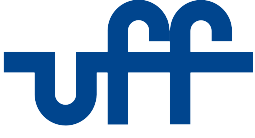 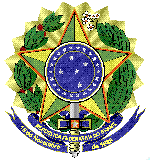 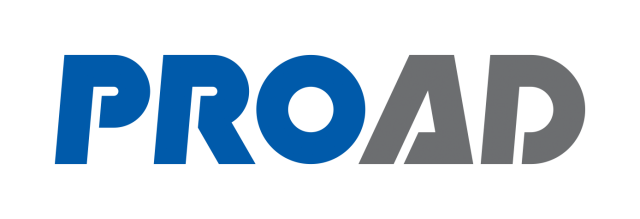 MINISTÉRIO DA EDUCAÇÃOUNIVERSIDADE FEDERAL FLUMINENSEPRO REITORIA DE ADMINISTRAÇÃOESCLARECIMENTOS INICIAISTendo em vista a publicação da Instrução Normativa nº 05, de 26 de maio de 2017, com vigência a partir de 25 de setembro de 2017, foram efetuados os ajustes no modelo de Termo de Referência em relação aos artigos da Instrução Normativa nº 05, de 26 de maio de 2017.O art. 20 da Instrução Normativa nº 05, de 26 de maio de 2017 prevê a fase de planejamento da contratação que possui as seguintes etapas: Estudos preliminares, Gerenciamento de Riscos e Termo de Referência, podendo ser elaborados Estudos Preliminares e Gerenciamento de Riscos comuns para serviços de mesma natureza, semelhança ou afinidade (art. 20, §5). Assim, na elaboração deste Termo de Referência foi observado o disposto no art. 28 e anexo V da IN nº 05, de 2017. Por fim, de acordo com o art. 30, §2º da IN nº 5, de 2017, os documentos que compõem a fase de Planejamento da Contratação serão parte integrante do processo administrativo da licitação.TERMO DE REFERÊNCIA – ANEXO I (PRESTAÇÃO DE SERVIÇO CONTÍNUO COM DEDICAÇÃO EXCLUSIVA DE MÃO DE OBRA)Pró-Reitoria de Administração / Universidade Federal FluminensePREGÃO Nº 06/2020Processo Administrativo 23069.007331/2019-08DO OBJETOO objeto da presente licitação é a escolha da proposta mais vantajosa para a contratação de serviços continuados de auxiliares de agropecuária, de limpeza e conservação de área verde e manutenção de instalações, mediante cessão de mão de obra, nas áreas da Universidade Federal Fluminense.ITEM 1 – Serviços continuados com cessão de mão de obra de apoio operacional e de manutenção, com fornecimento de Equipamentos, EPIS e Uniformes para unidades da UFF nos municípios de Niterói, Volta Redonda, Angra dos Reis, Nova Friburgo, Rio das Ostras, Macaé, Campos dos Goytacazes, Santo Antônio de Pádua e Cachoeira de Macacu. (CATSER 5380 – ND 339037-01)TOTAL GERAL DOS POSTOS - ITEM 1O objeto da licitação tem a natureza de serviço comum de apoio operacional, bem como se enquadra nos pressupostos do Decreto n° 9.507, de 2018, consubstanciado em atividades materiais acessórias, instrumentais ou complementares à área de competência legal do órgão licitante, não inerentes às categorias funcionais abrangidas por seu respectivo plano de cargos.A presente contratação adotará como regime de execução a Empreitada por Preço Unitário Global.O prazo de vigência do contrato é de 12 (doze meses), podendo ser prorrogado por interesse das partes até o limite de 60 (sessenta) meses, com base no artigo 57, II, da Lei 8.666, de 1993.Os municípios a serem alocados os profissionais são no estado do Rio de Janeiro, a saber: Niterói, Cachoeira de Macacu, Volta Redonda, Angra dos Reis, Nova Friburgo, Rio das Ostras, Macaé, Campos dos Goytacazes e Santo Antônio de Pádua.JUSTIFICATIVAS E OBJETIVOS DA CONTRATAÇÃOFace término do contrato de objeto semelhante, bem como a imprescindibilidade dos serviços em questão para que a Universidade possa continuar a desenvolver suas atividades de ensino, faz-se necessária a presente contratação.A UNIVERSIDADE FEDERAL FLUMINENSE possui o compromisso de prestação de um serviço de ensino com qualidade e nos padrões exigidos pela comunidade, portanto, o termo de referência destinado a contratação em tela, foi elaborado considerando todas as necessidades referentes à zeladoria e a conservação dos bens pertencentes a ela.Considerando o Decreto nº 9.262, de 9 de janeiro de 2018 que extinguiu os cargos de Auxiliar de Agropecuária, Operadores de Máquinas, e Lei nº 9.632/98 de 7 de maio de 1998 que extinguiu os cargos de Cozinheiro, Auxiliar de Manutenção, Pedreiro, não dispomos de servidores no quadro funcional da Universidade para exercer tais atividades.O quantitativo de serviço demandado foi estabelecido com atualização das áreas existentes e construídas nas dependências da Universidade.A estimativa do quantitativo do contingente de pessoal está detalhada nas planilhas constantes no item 1 deste Termo de Referência;A adjudicação do objeto contratual em um item é devida a necessária padronização da solução para atingir o melhor grau de qualidade no menor custo, bem como serve a finalidade de adotar um eficiente gerenciamento do contrato e ainda a excelência no serviço prestado.DESCRIÇÃO DA SOLUÇÃOA contratação pretendida se alinha à política que o Governo Federal vem implantado na reestruturação da máquina administrativa, por intermédio de estratégias de racionalidade, na busca por padrões de excelência em qualidade e produtividade. Neste sentido, a administração do governo foca as suas ações nas áreas fins e reduzindo a demanda por serviços de apoio ao estritamente necessário.A contratação da execução, indireta, das atividades de apoio técnico, objeto desta demanda, tem suporte no Decreto. 9.507/2018, e art. 7º da Instrução Normativa nº 05/2017, da Secretaria de Gestão do Ministério do Planejamento, Desenvolvimento e Gestão.Considerando que a contratação anterior foi feita com valores globais, incluindo todos os municípios de serviços prestados, esta Equipe de Planejamento entendeu e decidiu que o caminho mais vantajoso para Administração Pública será a continuidade da contratação da solução global em um mesmo item, propiciando a ampla participação de licitantes, e a segurança da economia de escala no contrato.DA CLASSIFICAÇÃO DOS SERVIÇOS E FORMA DE SELEÇÃO DO FORNECEDORTrata-se de serviço comum, com fornecimento de mão de obra em regime de dedicação exclusiva, a ser contratado mediante licitação, na modalidade pregão, em sua forma eletrônica. Os serviços a serem contratados enquadram-se nos pressupostos do Decreto n° 9.507, de 21 de setembro de 2018, não se constituindo em quaisquer das atividades, previstas no art. 3º do aludido decreto, cuja execução indireta é vedada.A prestação dos serviços não gera vínculo empregatício entre os empregados da Contratada e a Administração Contratante, vedando-se qualquer relação entre estes que caracterize pessoalidade e subordinação direta.REQUISITOS DA CONTRATAÇÃOTrata-se de serviços continuados, com fornecimento de mão de obra a serem executados ordinariamente de 2ª feira a Domingo, de acordo com a necessidade de cada unidade administrativa/acadêmica.Para os cargos de 44 horas semanais, serão adotadas medidas para execução dos serviços entre as 6 horas e 22 horas de cada dia da semana, respeitando a legislação de 8 horas diárias e 4 horas aos sábados, completando a carga horária.Para os cargos de 12x36 horas de jornada, será adotado apenas o período diurno para execução dos serviços, entre 5 horas e 22 horas, não permitindo trabalhos noturnos.Não estão contemplados nessa contratação Hora-extras dos colaboradores, portanto não devem constar na Planilha de formação de custos.O Contratado deverá adotar práticas de sustentabilidade na utilização de equipamentos, no fornecimento de materiais e orientações aos colaboradores, conforme descrito no presente Termo.O contrato terá validade por 12 meses, podendo ser prorrogado até 60 meses, com interesse das partes. A execução do serviço deverá ser iniciada em até 10 dias após a assinatura do termo de Contrato. A gradual transferência de conhecimento das práticas e rotinas, como também as particularidades serão repassadas pela fiscalização setorial, quando do início da execução contratual.O enquadramento das categorias profissionais empregadas no serviço, dentro da Classificação Brasileira de Ocupações (CBO), está definido abaixo, e será parametrizado conforme Convenção Coletiva de Trabalho da categoria.Auxiliar de Agropecuária – CBO 6210-05 Descrição Sumária: Tratam animais da pecuária e cuidam da sua reprodução. Preparam solo para plantio e manejam área de cultivo. Efetuam manutenção na propriedade. Beneficiam e organizam produtos agropecuários para comercialização. Classificam-se nessa epígrafe somente os que trabalham em ambas atividades - agrícolas e da pecuária.Operador de Máquinas e Implementos agrícolas – CBO 6410-10 Descrição Sumária: Operam, ajustam e preparam máquinas e implementos agrícolas. Realizam manutenção em primeiro nível de máquinas e implementos. Empregam medidas de segurança e auxiliam em planejamento de plantio.Pedreiro – CBO 7152-10 Descrição Sumária: Organizam e preparam o local de trabalho na obra; constroem fundações e estruturas de alvenaria. Aplicam revestimentos e contrapisos.Cozinheiro – CBO 5132-05 (sinônimo) Descrição Sumária: Organizam e supervisionam serviços de cozinha em hotéis, restaurantes, hospitais, residências e outros locais de refeições, planejando cardápios e elaborando o pré-preparo, o preparo e a finalização de alimentos, observando métodos de cocção e padrões de qualidade dos alimentos.Encarregado – CBO 6201-10 Descrição Sumária: Supervisionam diretamente uma equipe de trabalhadores agropecuários em sua lida no campo, na alimentação, reprodução e reposição de animais e nos tratos culturais; administram mão-de-obra e treinam a equipe de trabalho; planejam atividades e controlam qualidade e produtividade agropecuária; negociam insumos, produtos e equipamentos agropecuários e realizam manutenção em equipamentos.Auxiliar de Jardinagem e Conservação de vias – CBO 9922-25 Descrição Sumária: Realizam manutenção geral em vias, manejam áreas verdes, tapam buracos, limpam vias permanentes e conservam bueiros e galerias de águas pluviais. Recompõem aterros e recuperam obras de arte. Controlam atividades de conservação e trabalham seguindo normas de segurança, higiene, qualidade e proteção ao meio ambiente.Trabalhadores Serviço Manutenção – CBO 5143 Descrição Sumária: Executam serviços de manutenção elétrica, mecânica, hidráulica, carpintaria e alvenaria, substituindo, trocando, limpando, reparando e instalando peças, componentes e equipamentos. Conservam vidros e fachadas, limpam recintos e acessórios e tratam de piscinas. Trabalham seguindo normas de segurança, higiene, qualidade e proteção ao meio ambiente.Declaração do licitante de que tem pleno conhecimento das condições necessárias para a prestação do serviço.As obrigações da Contratada e Contratante estão previstas neste Termo de Referência.VISTORIA PARA LICITAÇÃOPara o correto dimensionamento e elaboração de sua proposta, o licitante poderá realizar vistoria nas instalações do local de execução dos serviços, acompanhado por servidor designado para esse fim, de segunda à sexta-feira, das 10 horas às 16 horas.O prazo para vistoria iniciar-se-á no dia útil seguinte ao da publicação do Edital, estendendo-se até o dia útil anterior à data prevista para a abertura da sessão pública.Para a vistoria o licitante, ou o seu representante legal, deverá estar devidamente identificado, apresentando documento de identidade civil e documento expedido pela empresa comprovando sua habilitação para a realização da vistoria.A não realização da vistoria, quando facultativa, não poderá embasar posteriores alegações de desconhecimento das instalações, dúvidas ou esquecimentos de quaisquer detalhes dos locais da prestação dos serviços, devendo a licitante vencedora assumir os ônus dos serviços decorrentes.A licitante deverá declarar que tomou conhecimento de todas as informações e das condições locais para o cumprimento das obrigações objeto da licitação.A solicitação de vistoria deverá ser encaminhada para o endereço contratos.proad@id.uff.br indicando telefone para contato e agendamento.MODELO DE EXECUÇÃO DO OBJETOOs serviços serão executados conforme detalhamento a seguir:Meta física:Atender a demanda conforme áreas discriminadas neste Termo de Referência: A distribuição estabelecida é estimativa, sendo integralmente efetivada quando da disponibilidade orçamentária para preenchimento de todos os postos. Os quantitativos poderão ser remanejados dentre as localidades de cada região, a critério da Administração, sem prejuízos à Contratada. Atribuições do Auxiliar de Agropecuária:- Informar imediatamente à Administração, bem como ao responsável pelo Posto, qualquer anormalidade verificada, inclusive de ordem funcional, para que sejam adotadas as providências de regularização necessárias;- Preparar rações para animais e fornecer a alimentação, de acordo com orientação dos profissionais da área.Efetuar o manejo de animais, de acordo com orientação de profissionais da área.Capturar, sepultar ou incinerar animais, de acordo com as normas estabelecidas por profissionais da área.Participar dos trabalhos de vacinação e medicação do rebanho e de práticas conexas, seguindo as instruções recebidas.Efetuar limpeza, desinfecção e desinfestação de animais e instalações físicas, de acordo com métodos específicos definidos por profissionais da área.Auxiliar nas atividades agrícolas, desde a preparação do solo, até a armazenagem, valendo-se de equipamentos e processos adequados.Executar serviços diversos de agropecuária, como aplicar produtos veterinários em animais, ordenha mecânica e/ou manualmente, aplicar defensivos agrícolas em culturas, irrigar canteiros e plantas, colher culturas de rotina operando equipamentos básicos, de acordo com a exigência do serviço, seguindo orientação específica do modo e execução, visando auxiliar nos testes das técnicas pesquisadas, entre outras.Limpar, conservar e dar manutenção às áreas de experimento, celeiros, salas de ordenha, pastagens, casa de vegetação, máquinas, ferramentas e outros materiais pertencentes à área de atuação.Operar máquinas e equipamentos necessários à execução das tarefas.Auxiliar no transporte de materiais necessários à execução das atividades da área de atuação.Zelar pela segurança individual e coletiva, utilizando equipamentos de proteção apropriados, quando da execução dos serviços.Desenvolver suas atividades, aplicando normas e procedimentos de biossegurança.Zelar pela guarda, conservação, manutenção e limpeza dos equipamentos, instrumentos e materiais utilizados, bem como do local de trabalho.Executar o tratamento e descarte de resíduos de defensivos agrícolas ou de materiais provenientes de áreas de experimentos com animais.Executar outras tarefas correlatas, conforme necessidade ou a critério de seu superior.Limpar área para construção de cerca, distribuir materiais em locais pré-determinados, perfurar o solo para colocação de mourões, alinhar mourões, colocar arames farpados ou lisos. Instalar tronqueiras e porteiras.Realizar manutenção preventiva e corretiva nas cercas convencionais e elétricas, tronqueiras e porteiras.Pintar mourões nas cercas de divisas das divisas.Realizar conservação de aceiros das cercas. Plantio e manutenção de cerca viva.Roçar áreas sujas nas pastagens, retirar massa verde das pastagens.Podar, retirar árvores. Retirar ervas daninhas das pastagens. Plantar, adubar e plantar pastagens, capineiras, canaviais, milho e pomar.Eliminar formigas e cupins.Realizar manutenção preventiva dos maquinários e equipamentos.Utilizar equipamentos de proteção individual.  – Atribuições do Operador de Máquinas Agrícolas:Operar máquinas agrícolas com implementos tais como arados, grades, carretas, guinchos, subsolador, semeadeiras, colheitadeiras lâminas, roçadeiras e outros;Auxiliar no conserto de máquinas e equipamentos;Lavar, lubrificar e abastecer máquinas;Cuidar da limpeza e conservação das máquinas, zelando pelo seu pleno funcionamento;Executar tarefas afins.Atribuições do Pedreiro:Organizar o trabalho;Preparar o local de trabalho;Construir as fundações;Construir estruturas de alvenaria;Executar tarefas afins.– Atribuições do Cozinheiro:Organizar o Trabalho;Preparar o alimento;Auxiliar na montagem dos pratos;Processar Alimentos;Verificar qualidade dos gêneros alimentícios;Minimizar Riscos de Contaminação;Preparar Local de trabalhoExecutar tarefas afins.– Atribuições do Encarregado:Organizar o Trabalho;Supervisionar trabalho no campo;Administração de mão de obra;Treinar equipe de trabalho agropecuário;Planejar atividades;Controlar qualidade e produtividade agropecuária;Preparar Local de trabalhoExecutar tarefas afins.– Atribuições do Auxiliar de Jardinagem:Roçada mecânica e/ou manual;Manutenção de gramados;Manutenção de jardins;Podas de árvores e arbustos;Limpeza e manutenção de áreas não pavimentadas sem vegetação;Limpeza e manutenção de áreas não pavimentadas com vegetação;Limpeza de canaletas, bocas de lobo, bueiros e ralos, de calhas de drenagem e de caixas coletoras de águas pluviais;Limpeza de coberturas, telhados e calhas;Remoção de entulhos;Plantio de espécies de vegetação (árvores, arbustos e ervas);– Atribuições do Trabalhador de Manutenção:Organizar o Trabalho;Preparar rações para os animais e fornecer alimentação, de acordo com a orientação dos responsáveis pelos biotérios;Efetuar o manejo de animais, de acordo com orientação recebida dos responsáveis pela área;Capturar, sepultar ou incinerar animais, de acordo com orientação dos responsáveis pelos biotérios;Participar dos trabalhos de vacinação e medicação dos animais e de práticas conexas, seguindo as orientações recebidas; Efetuar limpeza, desinfecção e desinfestação das instalações físicas, de acordo com orientação dos responsáveis pelos biotérios;Cumprir a orientação dos técnicos da área, com objetivo de manter a Biossegurança, efetuando ações para prevenir, minimizar ou eliminar riscos;Executar técnicas e procedimentos conforme rotinas pré-estabelecidas;Fazer uso correto de produtos de limpeza e EPIs;Zelar pelos equipamentos e materiais, mantendo em bom estado de conservação;Auxiliar no transporte de móveis e equipamentos, quando solicitado;Desempenhar tarefas afins que lhe forem determinadas pelos responsáveis pelos biotérios;Cumprir rigorosamente horários de entrada, saída e refeições.Executar tarefas afins.Preposto:A Contratada deverá nomear um preposto responsável pelos serviços, com ensino médio completo, que deverá ser apresentado no ato da assinatura do contrato e ou quando houver substituição ou promoção; com a missão de garantir, notavelmente, o bom andamento dos trabalhos, fiscalizando e ministrando orientações necessárias aos executantes dos serviços, de acordo com as normas pré-estabelecidas pela contratante, sem ônus algum para a CONTRATANTE.A CONTRATADA deverá manter o preposto, aceito pela Fiscalização e pelo Pró-Reitor de Administração da UFF, durante o período de vigência do contrato, para representá-la administrativamente, sempre que for necessário, o qual deverá ser indicado mediante declaração em que deverá constar o nome completo, nº CPF e do documento de identidade, além dos dados relacionados à sua qualificação profissional.O preposto, uma vez indicado pela empresa e aceito pela Administração da UFF, deverá apresentar-se à unidade fiscalizadora, na sede da Reitoria, em Niterói-RJ no primeiro dia útil após assinatura do contrato, para assinar, juntamente com o servidor designado para ser o FISCAL, o Termo de Abertura do Livro de Ocorrências, destinado a registrar as principais ocorrências durante a execução do contrato, bem como para tratar dos demais assuntos pertinentes a regular execução dos serviços nos postos e à execução do contrato, relativos à sua competência.O preposto deverá estar apto a esclarecer as questões relacionadas às faturas dos serviços prestados.A empresa orientará o seu preposto quanto à necessidade de acatar as orientações da Administração, inclusive quanto ao cumprimento das Normas Internas e de Segurança e Medicina do Trabalho.O preposto deverá manter contato com o fiscal do contrato, com o objetivo de sanar qualquer demanda, tanto na área de administração de pessoal, de fornecimento de material, quanto da manutenção dos equipamentos, objeto desta contratação.O preposto deverá estar disponível, quando necessário e convocado pela Pró-Reitoria de Administração, para comparecer à Reitoria da UFF, em Niterói/RJ. - Atribuições do Preposto: - Representar a empresa junto à fiscalização na execução do contrato;- Promover o bom entrosamento da equipe;- Administrar e controlar quadro de pessoal conforme contingente estabelecido em contrato;- Conferência de horários e frequência dos porteiros e zeladores;- Realizar o controle e apontamento de frequência seus colaboradores;- Providenciar a reposição ou cobertura de postos ausentes;- Cuidar dos assuntos funcionais e outros de interesse dos seus colaboradores junto à empresa contratada;- Garantir a execução do contrato, fiscalizando o quantitativo de pessoal, de material, equipamentos e o controle da qualidade dos serviços;- Gerenciar o suprimento e entrega dos materiais de trabalho dos porteiros e zeladores, adotando providências em relação a material e/ou uniforme que estiver com problemas ou faltando.Critérios Ambientais:Serão observados o que dispões os critérios de sustentabilidade ambiental na Instrução Normativa n.º 01 de 19/Jan/2010 da SLTI/MPOG e demais legislação vigente, visando obter uma maior economia no consumo de energia e de água.Os serviços deverão ser planejados e executados visando a economia da manutenção e operacionalização das edificações, na redução do consumo de energia e de água, bem como na utilização de equipamentos e materiais, que reduzam o impacto ambiental, tais como: utilização de materiais que sejam reciclados, reutilizáveis e biodegradáveis;Deve ser priorizado o emprego de mão de obra, materiais, equipamentos de origem local, para a execução e manutenção.A empresa contratada deverá adotar as seguintes práticas de sustentabilidade na execução dos serviços, quando couber:adotar medidas para evitar o desperdício de água tratada, conforme instituído no Decreto nº 48.138, de 8 de outubro de 2003;fornecer aos empregados os equipamentos de segurança que se fizerem necessários, para a execução de serviços.MODELO DE GESTÃO DO CONTRATO E CRITÉRIOS DE MEDIÇÃO8.1. Os atores que participarão da gestão do contrato se configuram em Gestor, Fiscalização técnica, Fiscalização administrativa, Fiscalização Setorial e Fiscalização pelo Público usuário, com atribuições estabelecidas pelo item 16 do presente Termo de Referência.8.2. A comunicação a ser estabelecida com o prestador de serviço só deverá ser feita pelos fiscais e Gestor, através de notificações oficiais ou e-mails. Nenhum outro servidor da Universidade poderá designar, responsabilizar ou notificar a contratante.8.3. O serviço a ser contratado poderá ser implantado por etapas e de maneira gradativa, considerando que o pagamento será apenas daquilo que já foi autorizado expressamente por autoridade competente e executado.8.4. A medição será realizada pelo formulário de IMR (Instrumento de Medição de Resultado) e sua produtividade estabelecida neste Termo de Referência.MATERIAIS A SEREM DISPONIBILIZADOSPara a perfeita execução dos serviços, a Contratada deverá disponibilizar a mão de obra, materiais, equipamentos, ferramentas, utensílios e insumos necessários à execução das atividades deste Termo de Referência, promovendo sua substituição quando necessário, conforme Anexo III e IV.Conforme Definição da Administração para todos os Cargos os Epis deverão ser fornecidos a todos os colaboradores a cada 6 meses, juntamente com Recibo de fornecimento assinado individualmente e remetido à fiscalização do Contrato. Em caso de renovação contratual, novos conjuntos deverão ser fornecidos.CUSTO EQUIPAMENTOS PARA AUXILIARES DE JARDINAGEMINFORMAÇÕES RELEVANTES PARA O DIMENSIONAMENTO DA PROPOSTAPara dimensionamento da Proposta o Licitante deverá observar a Convenção Coletiva de Trabalho da categoria sabendo-se que serviços serão contratados com base no postoDeverão ser incluídos os custos para fornecimento de materiais de consumo, equipamentos, uniformes, EPIs além das obrigações estabelecidas na Convenção Coletiva de Trabalho vigente no momento da apresentação da proposta, conforme Anexos e indicados nas Planilhas de Composição de Custos.Conforme Planilha de Formação de Custos será exigido do Contratado a substituição do profissional ausente, em todas as localidades estabelecidas para execução do serviço, sob pena de glosas, apontamentos da Medição do Resultado e execução do contrato.O licitante contratado assume o risco da execução do serviço e em caso de eventual dolo, ausência ou demora na substituição do posto, assumirá as responsabilidades cabíveis no não cumprimento de suas obrigações.Sendo assim, diante da natureza comum do serviço a ser contratado, e considerando não se tratar de mão de obra específica, será exigido apenas Atestado de Capacidade Técnica de prestação de serviços em gestão de mão de obra, em consonância com a legislação vigente.Estimativa de profissionais e valor do salário base:O valor previsto para o pagamento do salário base discriminado acima, não poderá ser reduzido, devendo ser considerado como piso salarial da categoria, conforme Legislação Estadual e Convenções Coletivas da Categoria vigentes.Será exigido apenas três Postos de carga horária 12x36h para os serviços realizados no Fazenda-Escola, podendo ocorrer no período de 05 às 22horas, de segunda-feira à domingo. Todos os outros postos serão de carga horária de 44 horas, podendo ser de segunda-feira à sábado, no período de 06 às 22 horas, conforme demanda da unidade acadêmica/administrativa.Conforme Anexo IV – Modelo de Planilha de Custos, estão estimados os valores de vale-transporte para seis dias da semana, mas somente serão pagos quando da ocorrência do fato gerador. Caso a prestação do serviço ocorra regularmente de segunda-feira à sexta-feira (44 horas) serão pagos apenas os valores devidos e comprovados pela Fiscalização.O Custo de Equipamentos é sugestivo, podendo a licitante alterar a descrição e quantitativo dos itens, desde que de qualidade superior e comprovando sua exequibilidade e eficiência. O licitante deverá, na formulação dos custos totais, incluir os valores de Uniformes, EPIS e Equipamentos na Planilha de Formação de Custos do empregado, Anexo IV “Módulo 5 – Insumos diversos”.O licitante deverá encaminhar as planilhas do Módulo 5 – Anexo III-A – Relação de Uniformes, III-B – Relação de EPIS e III-C -Relação de Equipamentos, preenchida com os valores ofertados, para análise da(o) Pregoeira(o), sob pena de desclassificação.UNIFORMESOs uniformes a serem fornecidos pela Contratada a seus empregados deverão ser condizentes com a atividade a ser desempenhada no órgão Contratante, compreendendo peças para todas as estações climáticas do ano, sem qualquer repasse do custo para o empregado, observando o disposto nos itens seguintes:O uniforme deverá compreender as seguintes peças do vestuário:Conforme Definição da Administração para todos os Cargo e Cláusula 52ª da CCT 2019/2020, os uniformes deverão ser fornecidos em número de quatro por ano. Assim, deverá ser fornecido um conjunto na admissão e mais um a cada três meses.O conjunto inicial deverá ser composto por 02 calças, 02 camisas, 02 botinas, 03 pares de meia.Após três meses do início do contrato, deverá ser fornecido novo conjunto composto por 01 calça, 02 camisas, e 03 pares de meia.Após seis meses do início do contrato, deverá ser fornecido novo conjunto composto por 01 calça, 02 camisas, 01 botina e 03 pares de meia.Após nove meses do início do contrato, deverá ser fornecido novo conjunto composto por 01 calça, 02 camisas e 03 pares de meia.Em caso de renovação contratual, novos conjuntos deverão ser fornecidos.No caso de empregada gestante, os uniformes deverão ser apropriados para a situação, substituindo-os sempre que estiverem apertados;Os uniformes deverão ser entregues mediante recibo, cuja cópia, devidamente acompanhada do original para conferência, deverá ser enviada ao servidor responsável pela fiscalização do contrato.O valor a ser pago mensalmente será correspondente ao previsto naquela planilha, independentemente do número de postos ocupados, e incluso seu valor na planilha de Custos e Formação de Preços – Anexo III, conforme determinado pela Portaria n.º 07 de 09/Mar/2011 do Ministério do Planejamento, Orçamento e Gestão. OBRIGAÇÕES DA CONTRATANTEExigir o cumprimento de todas as obrigações assumidas pela Contratada, de acordo com as cláusulas contratuais e os termos de sua proposta;Exercer o acompanhamento e a fiscalização dos serviços, por servidor especialmente designado, anotando em registro próprio as falhas detectadas, indicando dia, mês e ano, bem como o nome dos empregados eventualmente envolvidos, e encaminhando os apontamentos à autoridade competente para as providências cabíveis;Notificar a Contratada por escrito da ocorrência de eventuais imperfeições, falhas ou irregularidades constatadas no curso da execução dos serviços, fixando prazo para a sua correção, certificando-se que as soluções por ela propostas sejam as mais adequadas;Não permitir que os empregados da Contratada realizem horas extras, exceto em caso de comprovada necessidade de serviço, formalmente justificada pela autoridade do órgão para o qual o trabalho seja prestado e desde que observado o limite da legislação trabalhista;Pagar à Contratada o valor resultante da prestação do serviço, no prazo e condições estabelecidas neste Termo de Referência;Efetuar as retenções tributárias devidas sobre o valor da Nota Fiscal/Fatura da contratada, no que couber, em conformidade com o item 6 do Anexo XI da IN SEGES/MP n. 5/2017.Não praticar atos de ingerência na administração da Contratada, tais como:exercer o poder de mando sobre os empregados da Contratada, devendo reportar-se somente aos prepostos ou responsáveis por ela indicados, exceto quando o objeto da contratação previr o atendimento direto, tais como nos serviços de recepção e apoio ao usuário;direcionar a contratação de pessoas para trabalhar nas empresas Contratadas;promover ou aceitar o desvio de funções dos trabalhadores da Contratada, mediante a utilização destes em atividades distintas daquelas previstas no objeto da contratação e em relação à função específica para a qual o trabalhador foi contratado; econsiderar os trabalhadores da Contratada como colaboradores eventuais do próprio órgão ou entidade responsável pela contratação, especialmente para efeito de concessão de diárias e passagens.fiscalizar mensalmente, por amostragem, o cumprimento das obrigações trabalhistas, previdenciárias e para com o FGTS, especialmente: A concessão de férias remuneradas e o pagamento do respectivo adicional, bem como de auxílio-transporte, auxílio-alimentação e auxílio-saúde, quando for devido;O recolhimento das contribuições previdenciárias e do FGTS dos empregados que efetivamente participem da execução dos serviços contratados, a fim de verificar qualquer irregularidade; O pagamento de obrigações trabalhistas e previdenciárias dos empregados dispensados até a data da extinção do contrato. Analisar os termos de rescisão dos contratos de trabalho do pessoal empregado na prestação dos serviços no prazo de 30 (trinta) dias, prorrogável por igual período, após a extinção ou rescisão do contrato. Fornecer por escrito as informações necessárias para o desenvolvimento dos serviços objeto do contrato;Realizar avaliações periódicas da qualidade dos serviços, após seu recebimento;Cientificar o órgão de representação judicial da Advocacia-Geral da União para adoção das medidas cabíveis quando do descumprimento das obrigações pela Contratada; Arquivar, entre outros documentos, projetos, "as built", especificações técnicas, orçamentos, termos de recebimento, contratos e aditamentos, relatórios de inspeções técnicas após o recebimento do serviço e notificações expedidas;Fiscalizar o cumprimento dos requisitos legais, quando a contratada houver se beneficiado da preferência estabelecida pelo art. 3º, § 5º, da Lei nº 8.666, de 1993.Assegurar que o ambiente de trabalho, inclusive seus equipamentos e instalações, apresentem condições adequadas ao cumprimento, pela contratada, das normas de segurança e saúde no trabalho, quando o serviço for executado em suas dependências, ou em local por ela designado.OBRIGAÇÕES DA CONTRATADAExecutar os serviços conforme especificações deste Termo de Referência e de sua proposta, com a alocação dos empregados necessários ao perfeito cumprimento das cláusulas contratuais, além de fornecer e utilizar os equipamentos, ferramentas e utensílios necessários, na qualidade e quantidade mínimas especificadas neste Termo de Referência e em sua proposta;Os Uniformes, EPIS e materiais deverão ser disponibilizados desde o primeiro dia da execução dos serviços.A totalidade dos equipamentos deverão ser fornecidos em até 30 dias do início da execução dos serviços.Reparar, corrigir, remover ou substituir, às suas expensas, no total ou em parte, no prazo fixado pelo fiscal do contrato, os serviços efetuados em que se verificarem vícios, defeitos ou incorreções resultantes da execução ou dos materiais empregados;Manter a execução do serviço nos horários fixados pela Administração;Para os todos os postos, durante o intervalo intrajornada, deverá ser feita a realocação dos colaboradores que já se encontram disponibilizados à UFF no âmbito do contrato de forma a melhor atender as necessidades das Unidades. Responsabilizar-se pelos vícios e defeitos decorrentes da inexecução ou execução parcial do objeto contratado, bem como responsabilizar-se por todo e qualquer dano que seus funcionários, comprovada culpa, gerem à terceiros, à União ou à entidade federal, devendo ressarcir imediatamente a Administração em sua integralidade, ficando a Contratante autorizada a descontar da garantia, caso exigida no edital, ou dos pagamentos devidos à Contratada, o valor correspondente aos danos sofridos;Utilizar empregados habilitados e com conhecimentos básicos dos serviços a serem executados, em conformidade com as normas e determinações em vigor;Vedar a utilização, na execução dos serviços, de empregado que seja familiar de agente público ocupante de cargo em comissão ou função de confiança no órgão Contratante, nos termos do artigo 7° do Decreto n° 7.203, de 2010;Disponibilizar à Contratante os empregados devidamente uniformizados e identificados por meio de crachá, além de provê-los com os Equipamentos de Proteção Individual - EPI, quando for o caso;Fornecer os uniformes a serem utilizados por seus empregados, conforme disposto neste Termo de Referência, sem repassar quaisquer custos a estes;As empresas contratadas que sejam regidas pela Consolidação das Leis do Trabalho (CLT) deverão apresentar a seguinte documentação no primeiro mês de prestação dos serviços, conforme alínea "g" do item 10.1 do Anexo VIII-B da IN SEGES/MP  n. 5/2017:relação dos empregados, contendo nome completo, cargo ou função, salário, horário do posto de trabalho, números da carteira de identidade (RG) e da inscrição no Cadastro de Pessoas Físicas (CPF), com indicação dos responsáveis técnicos pela execução dos serviços, quando for o caso;Carteira de Trabalho e Previdência Social (CTPS) dos empregados admitidos e dos responsáveis técnicos pela execução dos serviços, quando for o caso, devidamente assinada pela contratada; eexames médicos admissionais dos empregados da contratada que prestarão os serviços;declaração de responsabilidade exclusiva da contratada sobre a quitação dos encargos trabalhistas e sociais decorrentes do contrato;Os documentos acima mencionados deverão ser apresentados para cada novo empregado que se vincule à prestação do contrato administrativo. De igual modo, o desligamento de empregados no curso do contrato de prestação de serviços deve ser devidamente comunicado, com toda a documentação pertinente ao empregado dispensado, à semelhança do que se exige quando do encerramento do contrato administrativo.Apresentar relação mensal dos empregados que expressamente optarem por não receber o vale transporte.Quando não for possível a verificação da regularidade no Sistema de Cadastro de Fornecedores – SICAF, a empresa contratada cujos empregados vinculados ao serviço sejam regidos pela CLT deverá entregar ao setor responsável pela fiscalização do contrato, até o dia trinta do mês seguinte ao da prestação dos serviços, os seguintes documentos: 1) prova de regularidade relativa à Seguridade Social; 2) certidão conjunta relativa aos tributos federais e à Dívida Ativa da União; 3) certidões que comprovem a regularidade perante as Fazendas Distrital e Municipal do domicílio ou sede do contratado; 4) Certidão de Regularidade do FGTS – CRF; e 5) Certidão Negativa de Débitos Trabalhistas – CNDT, conforme alínea "c" do item 10.2 do Anexo VIII-B da IN SEGES/MP n. 5/2017;Substituir, no prazo de 4 (quatro horas), em caso de eventual ausência, tais como faltas e licenças, o empregado posto a serviço da Contratante, devendo identificar previamente o respectivo substituto ao Fiscal do Contrato; Responsabilizar-se pelo cumprimento das obrigações previstas em Acordo, Convenção, Dissídio Coletivo de Trabalho ou equivalentes das categorias abrangidas pelo contrato, por todas as obrigações trabalhistas, sociais, previdenciárias, tributárias e as demais previstas em legislação específica, cuja inadimplência não transfere a responsabilidade à Contratante; 13.13.1 Não serão incluídas nas planilhas de custos e formação de preços as disposições contidas em Acordos, Dissídios ou Convenções Coletivas que tratem de pagamento de participação dos trabalhadores nos lucros ou resultados da empresa contratada, de matéria não trabalhista, de obrigações e direitos que somente se aplicam aos contratos com a Administração Pública, ou que estabeleçam direitos não previstos em lei, tais como valores ou índices obrigatórios de encargos sociais ou previdenciários, bem como de preços para os insumos relacionados ao exercício da atividade. Efetuar o pagamento dos salários dos empregados alocados na execução contratual mediante depósito na conta bancária de titularidade do trabalhador, em agência situada na localidade ou região metropolitana em que ocorre a prestação dos serviços, de modo a possibilitar a conferência do pagamento por parte da Contratante. Em caso de impossibilidade de cumprimento desta disposição, a contratada deverá apresentar justificativa, a fim de que a Administração analise sua plausibilidade e possa verificar a realização do pagamento.Autorizar a Administração contratante, no momento da assinatura do contrato, a fazer o desconto nas faturas e realizar os pagamentos dos salários e demais verbas trabalhistas diretamente aos trabalhadores, bem como das contribuições previdenciárias e do FGTS, quando não demonstrado o cumprimento tempestivo e regular dessas obrigações, até o momento da regularização, sem prejuízo das sanções cabíveis.Quando não for possível a realização desses pagamentos pela própria Administração (ex.: por falta da documentação pertinente, tais como folha de pagamento, rescisões dos contratos e guias de recolhimento), os valores retidos cautelarmente serão depositados junto à Justiça do Trabalho, com o objetivo de serem utilizados exclusivamente no pagamento de salários e das demais verbas trabalhistas, bem como das contribuições sociais e FGTS decorrentes. Não permitir que o empregado designado para trabalhar em um turno preste seus serviços no turno imediatamente subsequente;Atender às solicitações da Contratante quanto à substituição dos empregados alocados, no prazo fixado pelo fiscal do contrato, nos casos em que ficar constatado descumprimento das obrigações relativas à execução do serviço, conforme descrito neste Termo de Referência;Instruir seus empregados quanto à necessidade de acatar as Normas Internas da Administração;Instruir seus empregados a respeito das atividades a serem desempenhadas, alertando-os a não executar atividades não abrangidas pelo contrato, devendo a Contratada relatar à Contratante toda e qualquer ocorrência neste sentido, a fim de evitar desvio de função; Instruir seus empregados, no início da execução contratual, quanto à obtenção das informações de seus interesses junto aos órgãos públicos, relativas ao contrato de trabalho e obrigações a ele inerentes, adotando, entre outras, as seguintes medidas:viabilizar o acesso de seus empregados, via internet, por meio de senha própria, aos sistemas da Previdência Social e da Receita do Brasil, com o objetivo de verificar se as suas contribuições previdenciárias foram recolhidas, no prazo máximo de 60 (sessenta) dias, contados do início da prestação dos serviços ou da admissão do empregado;viabilizar a emissão do cartão cidadão pela Caixa Econômica Federal para todos os empregados, no prazo máximo de 60 (sessenta) dias, contados do início da prestação dos serviços ou da admissão do empregado;oferecer todos os meios necessários aos seus empregados para a obtenção de extratos de recolhimentos de seus direitos sociais, preferencialmente por meio eletrônico, quando disponível.Manter preposto nos locais de prestação de serviço, aceito pela Administração, para representá-la na execução do contrato;Relatar à Contratante toda e qualquer irregularidade verificada no decorrer da prestação dos serviços, comunicando ao Fiscal do Contrato, no prazo de 24 (vinte e quatro) horas, as ocorrências relacionadas a crimes e dano patrimonial na instituição;Fornecer, sempre que solicitados pela Contratante, os comprovantes do cumprimento das obrigações previdenciárias, do Fundo de Garantia do Tempo de Serviço - FGTS, e do pagamento dos salários e demais benefícios trabalhistas dos empregados colocados à disposição da Contratante;A ausência da documentação pertinente ou da comprovação do cumprimento das obrigações trabalhistas, previdenciárias e relativas ao FGTS implicará a retenção do pagamento da fatura mensal, em valor proporcional ao inadimplemento, mediante prévia comunicação, até que a situação seja regularizada, sem prejuízo das demais sanções cabíveis.Ultrapassado o prazo de 15 (quinze) dias, contados na comunicação mencionada no subitem anterior, sem a regularização da falta, a Administração poderá efetuar o pagamento das obrigações diretamente aos empregados da contratada que tenham participado da execução dos serviços objeto do contrato, sem prejuízo das demais sanções cabíveis.O sindicato representante da categoria do trabalhador deverá ser notificado pela contratante para acompanhar o pagamento das respectivas verbas.Não permitir a utilização de qualquer trabalho do menor de dezesseis anos, exceto na condição de aprendiz para os maiores de quatorze anos; nem permitir a utilização do trabalho do menor de dezoito anos em trabalho noturno, perigoso ou insalubre; Manter durante toda a vigência do contrato, em compatibilidade com as obrigações assumidas, todas as condições de habilitação e qualificação exigidas na licitação;Guardar sigilo sobre todas as informações obtidas em decorrência do cumprimento do contrato;Não se beneficiar da condição de optante pelo Simples Nacional, salvo as exceções previstas no § 5º-C do art. 18 da Lei Complementar no 123, de 14 de dezembro de 2006; Comunicar formalmente à Receita Federal a assinatura do contrato de prestação de serviços mediante cessão de mão de obra, salvo as exceções previstas no § 5º-C do art. 18 da Lei Complementar no 123, de 14 de dezembro de 2006, para fins de exclusão obrigatória do Simples Nacional a contar do mês seguinte ao da contratação, conforme previsão do art.17, XII, art.30, §1º, II e do art. 31, II, todos da LC 123, de 2006.Para efeito de comprovação da comunicação, a contratada deverá apresentar cópia do ofício enviado à Receita Federal do Brasil, com comprovante de entrega e recebimento, comunicando a assinatura do contrato de prestação de serviços mediante cessão de mão de obra, até o último dia útil do mês subsequente ao da ocorrência da situação de vedação.Arcar com o ônus decorrente de eventual equívoco no dimensionamento dos quantitativos de sua proposta, inclusive quanto aos custos variáveis decorrentes de fatores futuros e incertos, tais como os valores providos com o quantitativo de vale transporte, devendo complementá-los, caso o previsto inicialmente em sua proposta não seja satisfatório para o atendimento do objeto da licitação, exceto quando ocorrer algum dos eventos arrolados nos incisos do § 1º do art. 57 da Lei nº 8.666, de 1993.Prestar todo esclarecimento ou informação solicitada pela Contratante ou por seus prepostos, garantindo-lhes o acesso, a qualquer tempo, ao local dos trabalhos, bem como aos documentos relativos à execução do serviço.Prestar todo esclarecimento ou informação solicitada pela Contratante ou por seus prepostos, garantindo-lhes o acesso, a qualquer tempo, ao local dos trabalhos, bem como aos documentos relativos à execução do serviço.Paralisar, por determinação da Contratante, qualquer atividade que não esteja sendo executada de acordo com a boa técnica ou que ponha em risco a segurança de pessoas ou bens de terceiros.Promover a guarda, manutenção e vigilância de materiais, ferramentas, e tudo o que for necessário à execução dos serviços, durante a vigência do contrato.Promover a organização técnica e administrativa dos serviços, de modo a conduzi-los eficaz e eficientemente, de acordo com os documentos e especificações que integram este Termo de Referência, no prazo determinado.Conduzir os trabalhos com estrita observância às normas da legislação pertinente, cumprindo as determinações dos Poderes Públicos, mantendo sempre limpo o local dos serviços e nas melhores condições de segurança, higiene e disciplina.Submeter previamente, por escrito, à Contratante, para análise e aprovação, qualquer mudança no método de execução do serviço que fuja das especificações constantes deste Termo de Referência.Cumprir, durante todo o período de execução do contrato, a reserva de cargos prevista em lei para pessoa com deficiência ou para reabilitado da Previdência Social, bem como as regras de acessibilidade previstas na legislação, quando a contratada houver se beneficiado da preferência estabelecida pela Lei nº 13.146, de 2015.Cumprir, além dos postulados legais vigentes de âmbito federal, estadual ou municipal, as normas de segurança da Contratante;Prestar os serviços dentro dos parâmetros e rotinas estabelecidos, fornecendo todos os materiais, equipamentos e utensílios em quantidade, qualidade e tecnologia adequadas, com a observância às recomendações aceitas pela boa técnica, normas e legislação;Assegurar à CONTRATANTE, em conformidade com o previsto no subitem 6.1, “a”e “b”, do Anexo VII – F da Instrução Normativa SEGES/MP nº 5, de 25/05/2017:O direito de propriedade intelectual dos produtos desenvolvidos, inclusive sobre as eventuais adequações e atualizações que vierem a ser realizadas, logo após o recebimento de cada parcela, de forma permanente, permitindo à Contratante distribuir, alterar e utilizar os mesmos sem limitações;Os direitos autorais da solução, do projeto, de suas especificações técnicas, da documentação produzida e congêneres, e de todos os demais produtos gerados na execução do contrato, inclusive aqueles produzidos por terceiros subcontratados, ficando proibida a sua utilização sem que exista autorização expressa da Contratante, sob pena de multa, sem prejuízo das sanções civis e penais cabíveis.DA SUBCONTRATAÇÃONão será admitida a subcontratação do objeto licitatório.ALTERAÇÃO SUBJETIVAÉ admissível a fusão, cisão ou incorporação da contratada com/em outra pessoa jurídica, desde que sejam observados pela nova pessoa jurídica todos os requisitos de habilitação exigidos na licitação original; sejam mantidas as demais cláusulas e condições do contrato; não haja prejuízo à execução do objeto pactuado e haja a anuência expressa da Administração à continuidade do contrato.CONTROLE E FISCALIZAÇÃO DA EXECUÇÃOO acompanhamento e a fiscalização da execução do contrato consistem na verificação da conformidade da prestação dos serviços, dos materiais, técnicas e equipamentos empregados, de forma a assegurar o perfeito cumprimento do ajuste, que serão exercidos por um ou mais representantes da Contratante, especialmente designados, na forma dos arts. 67 e 73 da Lei nº 8.666, de 1993. As atividades de gestão e fiscalização da execução contratual são o conjunto de ações que tem por objetivo aferir o cumprimento dos resultados previstos pela Administração para o serviço contratado, verificar a regularidade das obrigações previdenciárias, fiscais e trabalhistas, bem como prestar apoio à instrução processual e o encaminhamento da documentação pertinente ao setor de contratos para a formalização dos procedimentos relativos a repactuação, alteração, reequilíbrio, prorrogação, pagamento, eventual aplicação de sanções, extinção do contrato, dentre outras, com vista a assegurar o cumprimento das cláusulas avençadas e a solução de problemas relativos ao objeto.O conjunto de atividades de gestão e fiscalização compete ao gestor da execução do contrato, podendo ser auxiliado pela fiscalização técnica, administrativa, setorial e pelo público usuário, de acordo com as seguintes disposições:  I – Gestão da Execução do Contrato: é a coordenação das atividades relacionadas à fiscalização técnica, administrativa, setorial e pelo público usuário, bem como dos atos preparatórios à instrução processual e ao encaminhamento da documentação pertinente ao setor de contratos para formalização dos procedimentos quanto aos aspectos que envolvam a prorrogação, alteração, reequilíbrio, pagamento, eventual aplicação de sanções, extinção do contrato, dentre outros;  II – Fiscalização Técnica: é o acompanhamento com o objetivo de avaliar a execução do objeto nos moldes contratados e, se for o caso, aferir se a quantidade, qualidade, tempo e modo da prestação dos serviços estão compatíveis com os indicadores de níveis mínimos de desempenho estipulados no ato convocatório, para efeito de pagamento conforme o resultado, podendo ser auxiliado pela fiscalização pelo público usuário;  III – Fiscalização Administrativa:  é o acompanhamento dos aspectos administrativos da execução dos serviços, quanto às obrigações previdenciárias, fiscais e trabalhistas, bem como quanto às providências tempestivas nos casos de inadimplemento;  IV – Fiscalização Setorial: é o acompanhamento da execução do contrato nos aspectos técnicos ou administrativos, quando a prestação dos serviços ocorrer concomitantemente em setores distintos ou em unidades desconcentradas de um mesmo órgão ou entidade; eV - Fiscalização pelo Público Usuário: é o acompanhamento da execução contratual por pesquisa de satisfação junto ao usuário, com o objetivo de aferir os resultados da prestação dos serviços, os recursos materiais e os procedimentos utilizados pela contratada, quando for o caso, ou outro fator determinante para a avaliação dos aspectos qualitativos do objeto.   Quando a contratação exigir fiscalização setorial, o órgão ou entidade deverá designar representantes nesses locais para atuarem como fiscais setoriais.  As atividades de gestão e fiscalização da execução contratual devem ser realizadas de forma preventiva, rotineira e sistemática, podendo ser exercidas por servidores, equipe de fiscalização ou único servidor, desde que, no exercício dessas atribuições, fique assegurada a distinção dessas atividades e, em razão do volume de trabalho, não comprometa o desempenho de todas as ações relacionadas à Gestão do Contrato.  A fiscalização administrativa poderá ser efetivada com base em critérios estatísticos, levando-se em consideração falhas que impactem o contrato como um todo e não apenas erros e falhas eventuais no pagamento de alguma vantagem a um determinado empregado.Na fiscalização do cumprimento das obrigações trabalhistas e sociais exigir-se-á, dentre outras, as seguintes comprovações (os documentos poderão ser originais ou cópias autenticadas por cartório competente ou por servidor da Administração), no caso de empresas regidas pela Consolidação das Leis do Trabalho (CLT): no primeiro mês da prestação dos serviços, a CONTRATADA deverá apresentar a seguinte documentação:  a.1. relação dos empregados, contendo nome completo, cargo ou função, horário do posto de trabalho, números da carteira de identidade (RG) e da inscrição no Cadastro de Pessoas Físicas (CPF), com indicação dos responsáveis técnicos pela execução dos serviços, quando for o caso;  a.2. Carteira de Trabalho e Previdência Social (CTPS) dos empregados admitidos e dos responsáveis técnicos pela execução dos serviços, quando for o caso, devidamente assinada pela CONTRATADA; ea.3. exames médicos admissionais dos empregados da CONTRATADA que prestarão os serviços.  entrega até o dia trinta do mês seguinte ao da prestação dos serviços ao setor responsável pela fiscalização do contrato dos seguintes documentos, quando não for possível a verificação da regularidade destes no Sistema de Cadastro de Fornecedores (SICAF): b.1. Certidão Negativa de Débitos relativos a Créditos Tributários Federais e à Dívida Ativa da União (CND);  b.2. certidões que comprovem a regularidade perante as Fazendas Estadual, Distrital e Municipal do domicílio ou sede do contratado;  b.3. Certidão de Regularidade do FGTS (CRF); eb.4. Certidão Negativa de Débitos Trabalhistas (CNDT).  entrega, quando solicitado pela CONTRATANTE, de quaisquer dos seguintes documentos:  c.1. extrato da conta do INSS e do FGTS de qualquer empregado, a critério da CONTRATANTE; c.2. cópia da folha de pagamento analítica de qualquer mês da prestação dos serviços, em que conste como tomador CONTRATANTE;c.3. cópia dos contracheques dos empregados relativos a qualquer mês da prestação dos serviços ou, ainda, quando necessário, cópia de recibos de depósitos bancários;  c.4. comprovantes de entrega de benefícios suplementares (vale-transporte, vale-alimentação, entre outros), a que estiver obrigada por força de lei ou de Convenção ou Acordo Coletivo de Trabalho, relativos a qualquer mês da prestação dos serviços e de qualquer empregado; ec.5. comprovantes de realização de eventuais cursos de treinamento e reciclagem que forem exigidos por lei ou pelo contrato.  d) entrega de cópia da documentação abaixo relacionada, quando da extinção ou rescisão do contrato, após o último mês de prestação dos serviços, no prazo definido no contrato:  d.1. termos de rescisão dos contratos de trabalho dos empregados prestadores de serviço, devidamente homologados, quando exigível pelo sindicato da categoria; d.2. guias de recolhimento da contribuição previdenciária e do FGTS, referentes às rescisões contratuais;  d.3. extratos dos depósitos efetuados nas contas vinculadas individuais do FGTS de cada empregado dispensado;  d.4. exames médicos demissionais dos empregados dispensados.  A CONTRATANTE deverá analisar a documentação solicitada na alínea “d” acima no prazo de 30 (trinta) dias após o recebimento dos documentos, prorrogáveis por mais 30 (trinta) dias, justificadamente.No caso de sociedades diversas, tais como as Organizações Sociais, será exigida a comprovação de atendimento a eventuais obrigações decorrentes da legislação que rege as respectivas organizações. Sempre que houver admissão de novos empregados pela contratada, os documentos elencados no subitem 16.7 acima deverão ser apresentados.  Em caso de indício de irregularidade no recolhimento das contribuições previdenciárias, os fiscais ou gestores do contrato deverão oficiar à Receita Federal do Brasil (RFB).  Em caso de indício de irregularidade no recolhimento da contribuição para o FGTS, os fiscais ou gestores do contrato deverão oficiar ao Ministério do Trabalho.  O descumprimento das obrigações trabalhistas ou a não manutenção das condições de habilitação pela CONTRATADA poderá dar ensejo à rescisão contratual, sem prejuízo das demais sanções.  A CONTRATANTE poderá conceder prazo para que a CONTRATADA regularize suas obrigações trabalhistas ou suas condições de habilitação, sob pena de rescisão contratual, quando não identificar má-fé ou a incapacidade de correção.  Além das disposições acima citadas, a fiscalização administrativa observará, ainda, as seguintes diretrizes: Os modos de fiscalização são:Fiscalização inicial (no momento em que a prestação de serviços é iniciada):a) Será elaborada planilha-resumo de todo o contrato administrativo, com informações sobre todos os empregados terceirizados que prestam serviços, com os seguintes dados: nome completo, número de inscrição no CPF, função exercida, salário, adicionais, gratificações, benefícios recebidos, sua especificação e quantidade (vale-transporte, auxílio-alimentação), horário de trabalho, férias, licenças, faltas, ocorrências e horas extras trabalhadas;b) Todas as anotações contidas na CTPS dos empregados serão conferidas, a fim de que se possa verificar se as informações nelas inseridas coincidem com as informações fornecidas pela CONTRATADA e pelo empregado;c) O número de terceirizados por função deve coincidir com o previsto no contrato administrativo;d) O salário não pode ser inferior ao previsto no contrato administrativo e na Convenção Coletiva de Trabalho da Categoria (CCT);e) Serão consultadas eventuais obrigações adicionais constantes na CCT para a CONTRATADA;f) Será verificada a existência de condições insalubres ou de periculosidade no local de trabalho que obriguem a empresa a fornecer determinados Equipamentos de Proteção Individual (EPI).g) No primeiro mês da prestação dos serviços, a contratada deverá apresentar a seguinte documentação:g.1. relação dos empregados, com nome completo, cargo ou função, horário do posto de trabalho, números da carteira de identidade (RG) e inscrição no Cadastro de Pessoas Físicas (CPF), e indicação dos responsáveis técnicos pela execução dos serviços, quando for o caso;g.2. CTPS dos empregados admitidos e dos responsáveis técnicos pela execução dos serviços, quando for o caso, devidamente assinadas pela contratada;g.3. exames médicos admissionais dos empregados da contratada que prestarão os serviços; g.4. declaração de responsabilidade exclusiva da contratada sobre a quitação dos encargos trabalhistas e sociais decorrentes do contrato.g.5. Formulário ou Declaração de Opção ou não pelo Vale Transporte dos empregados terceirizados que prestam serviço na UFF;g.6. Comprovante de recebimento individual de uniforme dos funcionários terceirizados que prestam serviço na UFF;g.7. Comprovante de recebimento individual de EPI dos funcionários terceirizados que prestam serviço na UFF;g.8. Comprovante de pagamento de Vale Alimentação;g.9. Comprovante de pagamento de Vale Transporte eg.10. RAIS (envio anual).Fiscalização mensal:Folha Analítica (Competência: mês de prestação de serviços);Recibo de Entrega do Cadastro Geral de Empregados e Desempregados - CAGED (Competência: mês anterior à prestação de serviços);Guia de Recolhimento do FGTS e respectivo comprovante de pagamento (Competência: mês anterior à prestação de serviços);Documento de Arrecadação de Receitas Federais (DARF) - Contribuição Previdenciária e seu respectivo Comprovante de pagamento (Competência: mês anterior à prestação de serviços);Protocolo de Envio de Arquivos - Conectividade Social (Competência: mês anterior à prestação de serviços);GFIP - SEFIP - Relação dos Trabalhadores constantes no arquivo SEFIP (Competência: mês anterior à prestação de serviços);GFIP - SEFIP - Relação de Tomador/Obra - RET (Competência: mês anterior à prestação de serviços);GFIP - SEFIP - Comprovante de Declaração de Contribuições a Recolher a Previdência Social e a outras entidades e ao Fundo por FPAS (Competência: mês anterior à prestação de serviços);GFIP - SEFIP - Relatório Analítico da GRF (Competência: mês anterior à prestação de serviços);Comprovante de Pagamento do Vale Alimentação (Competência: mês de prestação de serviços);Comprovante de Pagamento do Vale Transporte (Competência: mês de prestação de serviços);Folhas de Ponto (Competência: mês de prestação de serviços);Formulários de Substituição de postos (Competência: mês de prestação de serviços);Comprovante de Pagamento de Salários (Competência: mês de prestação de serviços);Contracheques assinados (Competência: mês de prestação de serviços);Comprovante do adicional de férias na forma da lei (quando da ocorrência das férias);Certidão Negativa de Débitos relativos a Créditos Tributários Federais e à Dívida Ativa da União (CND) (Validade mínima: até o final do mês de prestação de serviços);Certidões que comprovem a regularidade perante as Fazendas Estadual, Distrital e Municipal do domicílio ou sede do contratado (Validade mínima: até o final do mês de prestação de serviços);Certidão de Regularidade do FGTS (CRF) (Validade mínima: até o final do mês de prestação de serviços); Certidão Negativa de Débitos Trabalhistas (CNDT) (Validade mínima: até o final do mês de prestação de serviços).Deve ser feita a retenção da contribuição previdenciária no valor de 11% (onze por cento) sobre o valor da fatura e dos impostos incidentes sobre a prestação do serviço;Deve ser consultada a situação da empresa junto ao SICAF;Serão exigidos a Certidão Negativa de Débito (CND) relativa a Créditos Tributários Federais e à Dívida Ativa da União, o Certificado de Regularidade do FGTS (CRF) e a Certidão Negativa de Débitos Trabalhistas (CNDT), caso esses documentos não estejam regularizados no SICAF;Deverá ser exigida, quando couber, comprovação de que a empresa mantém reserva de cargos para pessoa com deficiência ou para reabilitado da Previdência Social, conforme disposto no art. 66-A da Lei nº 8.666, de 1993.Fiscalização diária:a) Devem ser evitadas ordens diretas da CONTRATANTE dirigidas aos terceirizados. As solicitações de serviços devem ser dirigidas ao preposto da empresa. Da mesma forma, eventuais reclamações ou cobranças relacionadas aos empregados terceirizados devem ser dirigidas ao preposto.b) Toda e qualquer alteração na forma de prestação do serviço, como a negociação de folgas ou a compensação de jornada, deve ser evitada, uma vez que essa conduta é exclusiva da CONTRATADA.c) Devem ser conferidos, por amostragem, diariamente, os empregados terceirizados que estão prestando serviços e em quais funções, e se estão cumprindo a jornada de trabalho.A Contratada deverá encaminhar os seguintes documentos quando da ocorrência de admissões e rescisões (envio até o dia 10 do mês subsequente ao da ocorrência do fato): Páginas de qualificação e contrato de trabalho da Carteira de Trabalho CTPS (quando da admissão e da demissão); Registro de Empregado em Livro ou similar (quando da admissão e da demissão);Exames dos funcionários contratados (quando da admissão e da demissão);Comprovantes de recebimento individual de uniformes e Equipamentos de Proteção Individual (quando da admissão e/ou quando efetuada troca);Declaração de Opção ou não pelo Vale Transporte (quando da admissão);Termos de rescisão e quitação dos contratos de trabalho dos empregados prestadores de serviço, devidamente homologados, quando exigível pelo sindicato da categoria (quando da demissão);Guias de recolhimento da contribuição previdenciária e do FGTS, referentes às rescisões contratuais;Extratos dos depósitos efetuados nas individuais do FGTS de cada empregado dispensado;Exames médicos demissionais dos empregados dispensados.Cabe, ainda, à fiscalização do contrato, verificar se a CONTRATADA observa a legislação relativa à concessão de férias e licenças aos empregados, respeita a estabilidade provisória de seus empregados e observa a data-base da categoria prevista na CCT, concedendo os reajustes dos empregados no dia e percentual previstos.16.17.1 O gestor deverá verificar a necessidade de se proceder a repactuação do contrato, inclusive quanto à necessidade de solicitação da contratada.A CONTRATANTE deverá solicitar, por amostragem, aos empregados, seus extratos da conta do FGTS e que verifiquem se as contribuições previdenciárias e do FGTS estão sendo recolhidas em seus nomes.16.18.1   Ao final de um ano, todos os empregados devem ter seus extratos avaliados.A CONTRATADA deverá entregar, no prazo de 5 (cinco) dias, quando solicitado pela CONTRATANTE quaisquer dos seguintes documentos:a) extrato da conta do INSS e do FGTS de qualquer empregado, a critério da CONTRATANTE;b) cópia da folha de pagamento analítica de qualquer mês da prestação dos serviços, em que conste como tomador a CONTRATANTE;c) cópia dos contracheques assinados dos empregados relativos a qualquer mês da prestação dos serviços ou, ainda, quando necessário, cópia de recibos de depósitos bancários; ed) comprovantes de entrega de benefícios suplementares (vale-transporte, vale-alimentação, entre outros), a que estiver obrigada por força de lei, Acordo, Convenção ou Dissídio Coletivo de Trabalho, relativos a qualquer mês da prestação dos serviços e de qualquer empregado.A fiscalização técnica dos contratos avaliará constantemente a execução do objeto e utilizará o Instrumento de Medição de Resultado (IMR), conforme modelo previsto no Anexo IX, ou outro instrumento substituto para aferição da qualidade da prestação dos serviços, devendo haver o redimensionamento no pagamento com base nos indicadores estabelecidos, sempre que a CONTRATADA:a) não produzir os resultados, deixar de executar, ou não executar com a qualidade mínima exigida as atividades contratadas; oub) deixar de utilizar materiais e recursos humanos exigidos para a execução do serviço, ou utilizá-los com qualidade ou quantidade inferior à demandada.16.20.1 A utilização do IMR não impede a aplicação concomitante de outros mecanismos para a avaliação da prestação dos serviços.O fiscal técnico deverá apresentar ao preposto da CONTRATADA a avaliação da execução do objeto ou, se for o caso, a avaliação de desempenho e qualidade da prestação dos serviços realizada. Em hipótese alguma, será admitido que a própria CONTRATADA materialize a avaliação de desempenho e qualidade da prestação dos serviços realizada. A CONTRATADA poderá apresentar justificativa para a prestação do serviço com menor nível de conformidade, que poderá ser aceita pelo fiscal técnico, desde que comprovada a excepcionalidade da ocorrência, resultante exclusivamente de fatores imprevisíveis e alheios ao controle do prestador. Na hipótese de comportamento contínuo de desconformidade da prestação do serviço em relação à qualidade exigida, bem como quando esta ultrapassar os níveis mínimos toleráveis previstos nos indicadores, além dos fatores redutores, devem ser aplicadas as sanções à CONTRATADA de acordo com as regras previstas no ato convocatório. O fiscal técnico poderá realizar avaliação diária, semanal ou mensal, desde que o período escolhido seja suficiente para avaliar ou, se for o caso, aferir o desempenho e qualidade da prestação dos serviços. O representante da Contratante deverá ter a qualificação necessária para o acompanhamento e controle da execução dos serviços e do contrato.A verificação da adequação da prestação do serviço deverá ser realizada com base nos critérios previstos neste Termo de Referência.A fiscalização do contrato, ao verificar que houve subdimensionamento da produtividade pactuada, sem perda da qualidade na execução do serviço, deverá comunicar à autoridade responsável para que esta promova a adequação contratual à produtividade efetivamente realizada, respeitando-se os limites de alteração dos valores contratuais previstos no § 1º do art. 65 da Lei nº 8.666, de 1993. A conformidade do material a ser utilizado na execução dos serviços deverá ser verificada juntamente com o documento da CONTRATADA que contenha sua relação detalhada, de acordo com o estabelecido neste Termo de Referência e na proposta, informando as respectivas quantidades e especificações técnicas, tais como: marca, qualidade e forma de uso. O representante da CONTRATANTE deverá promover o registro das ocorrências verificadas, adotando as providências necessárias ao fiel cumprimento das cláusulas contratuais, conforme o disposto nos §§ 1º e 2º do art. 67 da Lei nº 8.666, de 1993. O descumprimento total ou parcial das obrigações e responsabilidades assumidas pela CONTRATADA, incluindo o descumprimento das obrigações trabalhistas, não recolhimento das contribuições sociais, previdenciárias ou para com o FGTS ou a não manutenção das condições de habilitação, ensejará a aplicação de sanções administrativas, previstas no instrumento convocatório e na legislação vigente, podendo culminar em rescisão contratual, por ato unilateral e escrito da CONTRATANTE, conforme disposto nos arts. 77 e 80 da Lei nº 8.666, de 1993. Caso não seja apresentada a documentação comprobatória do cumprimento das obrigações trabalhistas, previdenciárias e para com o FGTS, a CONTRATANTE comunicará o fato à CONTRATADA e reterá o pagamento da fatura mensal, em valor proporcional ao inadimplemento, até que a situação seja regularizada. Não havendo quitação das obrigações por parte da CONTRATADA no prazo de quinze dias, a CONTRATANTE poderá efetuar o pagamento das obrigações diretamente aos empregados da contratada que tenham participado da execução dos serviços objeto do contrato. O sindicato representante da categoria do trabalhador deverá ser notificado pela CONTRATANTE para acompanhar o pagamento das verbas mencionadas. Tais pagamentos não configuram vínculo empregatício ou implicam a assunção de responsabilidade por quaisquer obrigações dele decorrentes entre a contratante e os empregados da contratada. O contrato só será considerado integralmente cumprido após a comprovação, pela CONTRATADA, do pagamento de todas as obrigações trabalhistas, sociais e previdenciárias e para com o FGTS referentes à mão de obra alocada em sua execução, inclusive quanto às verbas rescisórias. A fiscalização de que trata este tópico não exclui nem reduz a responsabilidade da CONTRATADA, inclusive perante terceiros, por qualquer irregularidade, ainda que resultante de imperfeições técnicas, vícios redibitórios, ou emprego de material inadequado ou de qualidade inferior e, na ocorrência desta, não implica corresponsabilidade da CONTRATANTE ou de seus agentes, gestores e fiscais, de conformidade com o art. 70 da Lei nº 8.666, de 1993.As disposições previstas neste Termo de Referência não excluem o disposto no Anexo VIII da Instrução Normativa SLTI/MP nº 05, de 2017, aplicável no que for pertinente à contratação.A fiscalização de que trata este Termo de Referência não exclui nem reduz a responsabilidade da CONTRATADA, inclusive perante terceiros, por qualquer irregularidade, ainda que resultante de imperfeições técnicas, vícios redibitórios, ou emprego de material inadequado ou de qualidade inferior e, na ocorrência desta, não implica corresponsabilidade da CONTRATANTE ou de seus agentes, gestores e fiscais, de conformidade com o art. 70 da Lei nº 8.666, de 1993. DO RECEBIMENTO E ACEITAÇÃO DO OBJETO  A emissão da Nota Fiscal/Fatura deve ser precedida do recebimento definitivo dos serviços, nos termos abaixo.   No prazo de até 5 dias corridos do adimplemento da parcela, a CONTRATADA deverá entregar toda a documentação comprobatória do cumprimento da obrigação contratual;  O recebimento provisório será realizado pelo fiscal técnico, administrativo e/ou setorial ou pela equipe de fiscalização após a entrega da documentação acima, da seguinte forma:A contratante realizará inspeção minuciosa de todos os serviços executados, por meio de profissionais técnicos competentes, acompanhados dos profissionais zeladores pelo serviço, com a finalidade de verificar a adequação dos serviços e constatar e relacionar os arremates, retoques e revisões finais que se fizerem necessários.Para efeito de recebimento provisório, ao final de cada período mensal, o fiscal técnico do contrato deverá apurar o resultado das avaliações da execução do objeto e, se for o caso, a análise do desempenho e qualidade da prestação dos serviços realizados em consonância com os indicadores previstos no ato convocatório, que poderá resultar no redimensionamento de valores a serem pagos à contratada, registrando em relatório a ser encaminhado ao gestor do contrato.A Contratada fica obrigada a reparar, corrigir, remover, reconstruir ou substituir, às suas expensas, no todo ou em parte, o objeto em que se verificarem vícios, defeitos ou incorreções resultantes da execução ou materiais empregados, cabendo à fiscalização não atestar a última e/ou única medição de serviços até que sejam sanadas todas as eventuais pendências que possam vir a ser apontadas no Recebimento Provisório.O recebimento provisório também ficará sujeito, quando cabível, à conclusão de todos os testes de campo e à entrega dos Manuais e Instruções exigíveis.Da mesma forma, ao final de cada período de faturamento mensal, o fiscal administrativo deverá verificar as rotinas previstas no Anexo VIII-B da IN SEGES/MP nº 5/2017, no que forem aplicáveis à presente contratação, emitindo relatório que será encaminhado ao gestor do contrato;No prazo de até 10 dias corridos a partir do recebimento dos documentos da CONTRATADA, cada fiscal ou a equipe de fiscalização deverá elaborar Relatório Circunstanciado em consonância com suas atribuições, e encaminhá-lo ao gestor do contrato. quando a fiscalização for exercida por um único servidor, o relatório circunstanciado deverá conter o registro, a análise e a conclusão acerca das ocorrências na execução do contrato, em relação à fiscalização técnica e administrativa e demais documentos que julgar necessários, devendo encaminhá-los ao gestor do contrato para recebimento definitivo.Será considerado como ocorrido o recebimento provisório com a entrega do relatório circunstanciado ou, em havendo mais de um a ser feito, com a entrega do último. Na hipótese de a verificação a que se refere o parágrafo anterior não ser procedida tempestivamente, reputar-se-á como realizada, consumando-se o recebimento provisório no dia do esgotamento do prazo.No prazo de até 10 (dez) dias corridos a partir do recebimento provisório dos serviços, o Gestor do Contrato deverá providenciar o recebimento definitivo, ato que concretiza o ateste da execução dos serviços, obedecendo as seguintes diretrizes: Realizar a análise dos relatórios e de toda a documentação apresentada pela fiscalização e, caso haja irregularidades que impeçam a liquidação e o pagamento da despesa, indicar as cláusulas contratuais pertinentes, solicitando à CONTRATADA, por escrito, as respectivas correções; Emitir Termo Circunstanciado para efeito de recebimento definitivo dos serviços prestados, com base nos relatórios e documentações apresentadas; eComunicar a empresa para que emita a Nota Fiscal ou Fatura, com o valor exato dimensionado pela fiscalização, com base no Instrumento de Medição de Resultado (IMR), ou instrumento substituto.O recebimento provisório ou definitivo do objeto não exclui a responsabilidade da Contratada pelos prejuízos resultantes da incorreta execução do contrato, ou, em qualquer época, das garantias concedidas e das responsabilidades assumidas em contrato e por força das disposições legais em vigor (Lei n° 10.406, de 2002).Os serviços poderão ser rejeitados, no todo ou em parte, quando em desacordo com as especificações constantes neste Termo de Referência e na proposta, devendo ser corrigidos/refeitos/substituídos no prazo fixado pelo fiscal do contrato, às custas da Contratada, sem prejuízo da aplicação de penalidades.Deverão ser emitidas Notas Fiscais separadas por localidade de prestação dos serviços, para o correto recolhimento do ISSQN, sob pena de dupla tributação e cobranças dos munícipios onde os serviços foram prestados, a saber:Item 1 – Municípios com a previsão de prestação dos serviços em: Niterói, Volta Redonda, Angra dos Reis, Nova Friburgo, Cachoeira de Macacu, Rio das Ostras, Macaé, Campos dos Goytacazes e Santo Antônio de Pádua.DO PAGAMENTOO pagamento será efetuado pela Contratante no prazo de 30 (trinta) dias, contados do recebimento da Fatura.Os pagamentos decorrentes de despesas cujos valores não ultrapassem o limite de que trata o inciso II do art. 24 da Lei 8.666, de 1993, deverão ser efetuados no prazo de até 5 (cinco) dias úteis, contados da data da apresentação da Nota Fiscal/Fatura, nos termos do art. 5º, § 3º, da Lei nº 8.666, de 1993.A emissão da Nota Fiscal será precedida do recebimento definitivo do serviço, conforme este Termo de ReferênciaA Nota Fiscal ou Fatura deverá ser obrigatoriamente acompanhada da comprovação da regularidade fiscal, constatada por meio de consulta on-line ao SICAF ou, na impossibilidade de acesso ao referido Sistema, mediante consulta aos sítios eletrônicos oficiais ou à documentação mencionada no art. 29 da Lei nº 8.666, de 1993. Constatando-se, junto ao SICAF, a situação de irregularidade do fornecedor contratado, deverão ser tomadas as providências previstas no do art. 31 da Instrução Normativa nº 3, de 26 de abril de 2018.O setor competente para proceder o pagamento deve verificar se a Nota Fiscal ou Fatura apresentada expressa os elementos necessários e essenciais do documento, tais como: o prazo de validade; a data da emissão; os dados do contrato e do órgão contratante; o período de prestação dos serviços; o valor a pagar; eeventual destaque do valor de retenções tributárias cabíveis.Havendo erro na apresentação da Nota Fiscal/Fatura, ou circunstância que impeça a liquidação da despesa, o pagamento ficará sobrestado até que a Contratada providencie as medidas saneadoras. Nesta hipótese, o prazo para pagamento iniciar-se-á após a comprovação da regularização da situação, não acarretando qualquer ônus para a Contratante;Nos termos do item 1, do Anexo VIII-A da Instrução Normativa SEGES/MP nº 05, de 2017, será efetuada a retenção ou glosa no pagamento, proporcional à irregularidade verificada, sem prejuízo das sanções cabíveis, caso se constate que a Contratada:não produziu os resultados acordados;deixou de executar as atividades contratadas, ou não as executou com a qualidade mínima exigida;deixou de utilizar os materiais e recursos humanos exigidos para a execução do serviço, ou utilizou-os com qualidade ou quantidade inferior à demandada.Será considerada data do pagamento o dia em que constar como emitida a ordem bancária para pagamento.Antes de cada pagamento à contratada, será realizada consulta ao SICAF para verificar a manutenção das condições de habilitação exigidas no edital. Constatando-se, junto ao SICAF, a situação de irregularidade da contratada, será providenciada sua notificação, por escrito, para que, no prazo de 5 (cinco) dias úteis, regularize sua situação ou, no mesmo prazo, apresente sua defesa. O prazo poderá ser prorrogado uma vez, por igual período, a critério da contratante.. Previamente à emissão de nota de empenho e a cada pagamento, a Administração deverá realizar consulta ao SICAF para identificar possível suspensão temporária de participação em licitação, no âmbito do órgão ou entidade, proibição de contratar com o Poder Público, bem como ocorrências impeditivas indiretas, observado o disposto no art. 29, da Instrução Normativa nº 3, de 26 de abril de 2018.. Não havendo regularização ou sendo a defesa considerada improcedente, a contratante deverá comunicar aos órgãos responsáveis pela fiscalização da regularidade fiscal quanto à inadimplência da contratada, bem como quanto à existência de pagamento a ser efetuado, para que sejam acionados os meios pertinentes e necessários para garantir o recebimento de seus créditos.  . Persistindo a irregularidade, a contratante deverá adotar as medidas necessárias à rescisão contratual nos autos do processo administrativo correspondente, assegurada à contratada a ampla defesa. . Havendo a efetiva execução do objeto, os pagamentos serão realizados normalmente, até que se decida pela rescisão do contrato, caso a contratada não regularize sua situação junto ao SICAF.  Será rescindido o contrato em execução com a contratada inadimplente no SICAF, salvo por motivo de economicidade, segurança nacional ou outro de interesse público de alta relevância, devidamente justificado, em qualquer caso, pela máxima autoridade da contratante. . Quando do pagamento, será efetuada a retenção tributária prevista na legislação aplicável, em especial a prevista no artigo 31 da Lei 8.212, de 1993, nos termos do item 6 do Anexo XI da IN SEGES/MP n. 5/2017, quando couber.. É vedado o pagamento, a qualquer título, por serviços prestados, à empresa privada que tenha em seu quadro societário servidor público da ativa do órgão contratante, com fundamento na Lei de Diretrizes Orçamentárias vigente.. A parcela mensal a ser paga a título de aviso prévio trabalhado e indenizado corresponderá, no primeiro ano de contratação, ao percentual originalmente fixado na planilha de preços.Não tendo havido a incidência de custos com aviso prévio trabalhado e indenizado, a prorrogação contratual seguinte deverá prever o pagamento do percentual máximo equivalente a 03 (três) dias a mais por ano de serviço, até o limite compatível com o prazo total de vigência contratual.A adequação de pagamento de que trata o subitem anterior deverá ser prevista em termo aditivo.Caso tenha ocorrido a incidência parcial ou total dos custos com aviso prévio trabalhado e/ou indenizado no primeiro ano de contratação, tais rubricas deverão ser mantidas na planilha de forma complementar/proporcional, devendo o órgão contratante esclarecer a metodologia de cálculo adotada.A Contratante providenciará o desconto na fatura a ser paga do valor global pago a título de vale-transporte em relação aos empregados da Contratada que expressamente optaram por não receber o benefício previsto na Lei nº 7.418, de 16 de dezembro de 1985, regulamentado pelo Decreto nº 95.247, de 17 de novembro de 1987. . Nos casos de eventuais atrasos de pagamento, desde que a Contratada não tenha concorrido, de alguma forma, para tanto, fica convencionado que a taxa de compensação financeira devida pela Contratante, entre a data do vencimento e o efetivo adimplemento da parcela é calculada mediante a aplicação da seguinte fórmula:EM = I x N x VP, sendo:EM = Encargos moratórios;N = Número de dias entre a data prevista para o pagamento e a do efetivo pagamento;VP = Valor da parcela a ser paga.I = Índice de compensação financeira = 0,00016438, assim apurado:DA CONTA-DEPÓSITO VINCULADAPara atendimento ao disposto no art. 18 da IN SEGES/MP N. 5/2017, as regras acerca da Conta-Depósito Vinculada a que se refere o Anexo XII da IN SEGES/MP n. 5/2017 são as estabelecidas neste Termo de Referência.A futura Contratada deve autorizar a Administração contratante, no momento da assinatura do contrato, a fazer o desconto nas faturas e realizar os pagamentos dos salários e demais verbas trabalhistas diretamente aos trabalhadores, bem como das contribuições previdenciárias e do FGTS, quando não demonstrado o cumprimento tempestivo e regular dessas obrigações, até o momento da regularização, sem prejuízo das sanções cabíveis. Quando não for possível a realização desses pagamentos pela própria Administração (ex.: por falta de documentação pertinente, tais como folha de pagamento, rescisões dos contratos e guias de recolhimento), os valores retidos cautelarmente serão depositados junto à Justiça do Trabalho, com o objetivo de serem utilizados exclusivamente no pagamento de salários e das demais verbas trabalhistas, bem como das contribuições sociais e FGTS decorrentes.A CONTRATADA autorizará o provisionamento de valores para o pagamento das férias, 13º salário e rescisão contratual dos trabalhadores da contratada, bem como de suas repercussões trabalhistas, fundiárias e previdenciárias, que serão depositados pela contratante em conta-depósito vinculada específica, em nome do prestador dos serviços, bloqueada para movimentação, conforme disposto no anexo XII da Instrução Normativa SEGES/MP nº 5, de 2017, os quais somente serão liberados para o pagamento direto dessas verbas aos trabalhadores, nas condições estabelecidas no item 1.5 do anexo VII-B da referida norma.O montante dos depósitos da conta vinculada, conforme item 2 do Anexo XII da IN SEGES/MP n. 5/2017 será igual ao somatório dos valores das provisões a seguir discriminadas, incidentes sobre a remuneração, cuja movimentação dependerá de autorização do órgão ou entidade promotora da licitação e será feita exclusivamente para o pagamento das respectivas obrigações:13º (décimo terceiro) salário;Férias e um terço constitucional de férias;Multa sobre o FGTS e contribuição social para as rescisões sem justa causa; eEncargos sobre férias e 13º (décimo terceiro) salário.Os percentuais de provisionamento e a forma de cálculo serão aqueles indicados no Anexo XII da IN SEGES/MP n. 5/2017.O saldo da conta-depósito será remunerado pelo índice de correção da poupança pro rata die, conforme definido em Termo de Cooperação Técnica firmado entre o promotor desta licitação e instituição financeira. Eventual alteração da forma de correção implicará a revisão do Termo de Cooperação Técnica.Os valores referentes às provisões mencionadas neste edital que sejam retidos por meio da conta-depósito, deixarão de compor o valor mensal a ser pago diretamente à empresa que vier a prestar os serviços.Em caso de cobrança de tarifa ou encargos bancários para operacionalização da conta-depósito, os recursos atinentes a essas despesas serão debitados dos valores depositados.A empresa contratada poderá solicitar a autorização do órgão ou entidade contratante para utilizar os valores da conta-depósito para o pagamento dos encargos trabalhistas previstos nos subitens acima ou de eventuais indenizações trabalhistas aos empregados, decorrentes de situações ocorridas durante a vigência do contrato.Na situação do subitem acima, a empresa deverá apresentar os documentos comprobatórios da ocorrência das obrigações trabalhistas e seus respectivos prazos de vencimento. Somente após a confirmação da ocorrência da situação pela Administração, será expedida a autorização para a movimentação dos recursos creditados na conta-depósito vinculada, que será encaminhada à Instituição Financeira no prazo máximo de 5 (cinco) dias úteis, a contar da data da apresentação dos documentos comprobatórios pela empresa.A autorização de movimentação deverá especificar que se destina exclusivamente para o pagamento dos encargos trabalhistas ou de eventual indenização trabalhista aos trabalhadores favorecidos.A empresa deverá apresentar ao órgão ou entidade contratante, no prazo máximo de 3 (três) dias úteis, contados da movimentação, o comprovante das transferências bancárias realizadas para a quitação das obrigações trabalhistas. O saldo remanescente dos recursos depositados na conta-depósito será liberado à respectiva titular no momento do encerramento do contrato, na presença do sindicato da categoria correspondente aos serviços contratados, quando couber, e após a comprovação da quitação de todos os encargos trabalhistas e previdenciários relativos ao serviço contratado, conforme item 15 da IN SEGES/MP n. 5/2017.REPACTUAÇÃOVisando à adequação aos novos preços praticados no mercado, desde que solicitado pela CONTRATADA e observado o interregno mínimo de 1 (um) ano contado na forma apresentada no subitem que se seguirá, o valor consignado no Termo de Contrato será repactuado, competindo à CONTRATADA justificar e comprovar a variação dos custos, apresentando memória de cálculo e planilhas apropriadas para análise e posterior aprovação da CONTRATANTE, na forma  estatuída no Decreto n° 9.507, de 2018, e nas disposições aplicáveis da Instrução Normativa SEGES/MP n° 5, de 2017.A repactuação poderá ser dividida em tantas parcelas quantas forem necessárias, em respeito ao princípio da anualidade do reajustamento dos preços da contratação, podendo ser realizada em momentos distintos para discutir a variação de custos que tenham sua anualidade resultante em datas diferenciadas, tais como os custos decorrentes da mão de obra e os custos decorrentes dos insumos necessários à execução do serviço.O interregno mínimo de 1 (um) ano para a primeira repactuação será contado:Para os custos relativos à mão de obra, vinculados à data-base da categoria profissional: a partir dos efeitos financeiros do acordo, dissídio ou convenção coletiva de trabalho, vigente à época da apresentação da proposta, relativo a cada categoria profissional abrangida pelo contrato;Para os insumos discriminados na Planilha de Custos e Formação de Preços que estejam diretamente vinculados ao valor de preço público (tarifa): do último reajuste aprovado por autoridade governamental ou realizado por determinação legal ou normativa;Para os demais custos, sujeitos à variação de preços do mercado (insumos não decorrentes da mão de obra): a partir da data limite para apresentação das propostas constante do Edital.Nas repactuações subsequentes à primeira, o interregno de um ano será computado da última repactuação correspondente à mesma parcela objeto de nova solicitação. Entende-se como última repactuação, a data em que iniciados seus efeitos financeiros, independentemente daquela em que celebrada ou apostilada. O prazo para a CONTRATADA solicitar a repactuação encerra-se na data da prorrogação contratual subsequente ao novo acordo, dissídio ou convenção coletiva que fixar os novos custos de mão de obra da categoria profissional abrangida pelo contrato, ou na data do encerramento da vigência do contrato, caso não haja prorrogação.Caso a CONTRATADA não solicite a repactuação tempestivamente, dentro do prazo acima fixado, ocorrerá a preclusão do direito à repactuação.Nessas condições, se a vigência do contrato tiver sido prorrogada, nova repactuação só poderá ser pleiteada após o decurso de novo interregno mínimo de 1 (um) ano, contado:da vigência do acordo, dissídio ou convenção coletiva anterior, em relação aos custos decorrentes de mão de obra;do último reajuste aprovado por autoridade governamental ou realizado por determinação legal ou normativa, para os insumos discriminados na planilha de custos e formação de preços que estejam diretamente vinculados ao valor de preço público (tarifa);do dia em que se completou um ou mais anos da apresentação da proposta, em relação aos custos sujeitos à variação de preços do mercado;Caso, na data da prorrogação contratual, ainda não tenha sido celebrado o novo acordo, dissídio ou convenção coletiva da categoria, ou ainda não tenha sido possível à CONTRATANTE ou à CONTRATADA proceder aos cálculos devidos, deverá ser inserida cláusula no termo aditivo de prorrogação para resguardar o direito futuro à repactuação, a ser exercido tão logo se disponha dos valores reajustados, sob pena de preclusão. Quando a contratação envolver mais de uma categoria profissional, com datas base diferenciadas, a repactuação deverá ser dividida em tantas parcelas quantos forem os acordos, dissídios ou convenções coletivas das categorias envolvidas na contratação.É vedada a inclusão, por ocasião da repactuação, de benefícios não previstos na proposta inicial, exceto quando se tornarem obrigatórios por força de instrumento legal, sentença normativa, Acordo, Convenção e Dissídio Coletivo de Trabalho.  A CONTRATANTE não se vincula às disposições contidas em Acordos, Dissídios ou Convenções Coletivas que tratem do pagamento de participação dos trabalhadores nos lucros ou resultados da empresa contratada, de matéria não trabalhista, de obrigações e direitos que somente se aplicam aos contratos com a Administração Pública, ou que estabeleçam direitos não previstos em lei, tais como valores ou índices obrigatórios de encargos sociais ou previdenciários, bem como de preços para os insumos relacionados ao exercício da atividade. Quando a repactuação se referir aos custos da mão de obra, a CONTRATADA efetuará a comprovação da variação dos custos dos serviços por meio de Planilha de Custos e Formação de Preços, acompanhada da apresentação do novo acordo, dissídio ou convenção coletiva da categoria profissional abrangida pelo contrato.Quando a repactuação se referir aos custos sujeitos à variação dos preços de mercado (insumos não decorrentes da mão de obra), a CONTRATADA demonstrará o respectivo aumento por meio de Planilha de Custos e Formação de Preços, considerando-se a aplicação do índice de reajustamento IGPM, mediante a aplicação da seguinte fórmula (art. 5º do Decreto n.º 1.054, de 1994): R = V (I – Iº) / Iº, onde:R = Valor do reajuste procurado;V = Valor contratual do serviço a ser reajustado;Iº = índice inicial - refere-se ao índice de custos ou de preços correspondente à data fixada para entrega da proposta da licitação;I = Índice relativo ao mês do reajustamento;No caso de atraso ou não divulgação do índice de reajustamento, a CONTRATANTE pagará à CONTRATADA a importância calculada pela última variação conhecida, liquidando a diferença correspondente tão logo seja divulgado o índice definitivo; fica a CONTRATADA obrigada a apresentar memória de cálculo referente ao reajustamento de preços do valor remanescente, sempre que este ocorrer.  Nas aferições finais, o índice utilizado para a repactuação dos insumos será, obrigatoriamente, o definitivo. Caso o índice estabelecido para a repactuação de insumos venha a ser extinto ou de qualquer forma não possa mais ser utilizado, será adotado, em substituição, o que vier a ser determinado pela legislação então em vigor. Na ausência de previsão legal quanto ao índice substituto, as partes elegerão novo índice oficial, para reajustamento do preço do valor remanescente dos insumos e materiais, por meio de termo aditivo.  Os novos valores contratuais decorrentes das repactuações terão suas vigências iniciadas observando-se o seguinte:a partir da ocorrência do fato gerador que deu causa à repactuação;em data futura, desde que acordada entre as partes, sem prejuízo da contagem de periodicidade para concessão das próximas repactuações futuras; ouem data anterior à ocorrência do fato gerador, exclusivamente quando a repactuação envolver revisão do custo de mão de obra em que o próprio fato gerador, na forma de acordo, dissídio ou convenção coletiva, ou sentença normativa, contemplar data de vigência retroativa, podendo esta ser considerada para efeito de compensação do pagamento devido, assim como para a contagem da anualidade em repactuações futuras.Os efeitos financeiros da repactuação ficarão restritos exclusivamente aos itens que a motivaram, e apenas em relação à diferença porventura existente.A decisão sobre o pedido de repactuação deve ser feita no prazo máximo de sessenta dias, contados a partir da solicitação e da entrega dos comprovantes de variação dos custos.O prazo referido no subitem anterior ficará suspenso enquanto a CONTRATADA não cumprir os atos ou apresentar a documentação solicitada pela CONTRATANTE para a comprovação da variação dos custos.As repactuações serão formalizadas por meio de apostilamento, exceto quando coincidirem com a prorrogação contratual, caso em que deverão ser formalizadas por aditamento ao contrato.O CONTRATADO deverá complementar a garantia contratual anteriormente prestada, de modo que se mantenha a proporção de 5% (cinco por cento) em relação ao valor contratado, como condição para a repactuação, nos termos da alínea K do item 3.1 do Anexo VII-F da IN SEGES/MP n. 5/2017.  GARANTIA DA EXECUÇÃOO adjudicatário prestará garantia de execução do contrato, nos moldes do art. 56 da Lei nº 8.666, de 1993, com validade durante a execução do contrato e por 90 (noventa) dias após o término da vigência contratual, em valor correspondente a 5% (cinco por cento) do valor total do contrato.No prazo máximo de 10 (dez) dias úteis, prorrogáveis por igual período, a critério do contratante, contados da assinatura do contrato, a contratada deverá apresentar comprovante de prestação de garantia, podendo optar por caução em dinheiro ou títulos da dívida pública, seguro-garantia ou fiança bancária. A inobservância do prazo fixado para apresentação da garantia acarretará a aplicação de multa de 0,07% (sete centésimos por cento) do valor total do contrato por dia de atraso, até o máximo de 2% (dois por cento). O atraso superior a 25 (vinte e cinco) dias autoriza a Administração a promover a rescisão do contrato por descumprimento ou cumprimento irregular de suas cláusulas, conforme dispõem os incisos I e II do art. 78 da Lei n. 8.666 de 1993. A validade da garantia, qualquer que seja a modalidade escolhida, deverá abranger um período de 90 dias após o término da vigência contratual, conforme item 3.1 do Anexo VII-F da IN SEGES/MP nº 5/2017.A garantia assegurará, qualquer que seja a modalidade escolhida, o pagamento de: prejuízos advindos do não cumprimento do objeto do contrato e do não adimplemento das demais obrigações nele previstas; prejuízos diretos causados à Administração decorrentes de culpa ou dolo durante a execução do contrato;multas moratórias e punitivas aplicadas pela Administração à contratada; eobrigações trabalhistas e previdenciárias de qualquer natureza e para com o FGTS, não adimplidas pela contratada, quando couber.A modalidade seguro-garantia somente será aceita se contemplar todos os eventos indicados no item anterior, observada a legislação que rege a matéria.A garantia em dinheiro deverá ser efetuada em favor da Contratante, em conta específica na Caixa Econômica Federal, com correção monetária.Caso a opção seja por utilizar títulos da dívida pública, estes devem ter sido emitidos sob a forma escritural, mediante registro em sistema centralizado de liquidação e de custódia autorizado pelo Banco Central do Brasil, e avaliados pelos seus valores econômicos, conforme definido pelo Ministério da Fazenda.No caso de garantia na modalidade de fiança bancária, deverá constar expressa renúncia do fiador aos benefícios do artigo 827 do Código Civil.No caso de alteração do valor do contrato, ou prorrogação de sua vigência, a garantia deverá ser ajustada à nova situação ou renovada, seguindo os mesmos parâmetros utilizados quando da contratação. Se o valor da garantia for utilizado total ou parcialmente em pagamento de qualquer obrigação, a Contratada obriga-se a fazer a respectiva reposição no prazo máximo de dez (dez) dias úteis, contados da data em que for notificada.A Contratante executará a garantia na forma prevista na legislação que rege a matéria.Será considerada extinta a garantia:com a devolução da apólice, carta fiança ou autorização para o levantamento de importâncias depositadas em dinheiro a título de garantia, acompanhada de declaração da Contratante, mediante termo circunstanciado, de que a Contratada cumpriu todas as cláusulas do contrato; no prazo de 90 (noventa) dias após o término da vigência do contrato, caso a Administração não comunique a ocorrência de sinistros, quando o prazo será ampliado, nos termos da comunicação, conforme estabelecido na alínea "h2"do item 3.1 do Anexo  VII-F da IN SEGES/MP n. 05/2017. O garantidor não é parte para figurar em processo administrativo instaurado pela contratante com o objetivo de apurar prejuízos e/ou aplicar sanções à contratada. A contratada autoriza a contratante a reter, a qualquer tempo, a garantia, na forma prevista neste TR.A garantia da contratação somente será liberada ante a comprovação de que a empresa pagou todas as verbas rescisórias decorrentes da contratação, e que, caso esse pagamento não ocorra até o fim do segundo mês após o encerramento da vigência contratual, a garantia será utilizada para o pagamento dessas verbas trabalhistas, incluindo suas repercussões previdenciárias e relativas ao FGTS, conforme estabelecido no art. 8º, VI do Decreto nº 9.507, de 2018, observada a legislação que rege a matéria.Também poderá haver liberação da garantia se a empresa comprovar que os empregados serão realocados em outra atividade de prestação de serviços, sem que ocorra a interrupção do contrato de trabalhoPor ocasião do encerramento da prestação dos serviços contratados, a Administração Contratante poderá utilizar o valor da garantia prestada para o pagamento direto aos trabalhadores vinculados ao contrato no caso da não comprovação: (1) do pagamento das respectivas verbas rescisórias ou (2) da realocação dos trabalhadores em outra atividade de prestação de serviços, nos termos da alínea "j do item 3.1 do Anexo VII-F da IN SEGES/MP n. 5/2017. DAS SANÇÕES ADMINISTRATIVASComete infração administrativa nos termos da Lei nº 10.520, de 2002, a CONTRATADA que:inexecutar total ou parcialmente qualquer das obrigações assumidas em decorrência da contratação;ensejar o retardamento da execução do objeto;falhar ou fraudar na execução do contrato;comportar-se de modo inidôneo; oucometer fraude fiscal.Pela inexecução total ou parcial do objeto deste contrato, a Administração pode aplicar à CONTRATADA as seguintes sanções:Advertência por escrito, quando do não cumprimento de quaisquer das obrigações contratuais consideradas faltas leves, assim entendidas aquelas que não acarretam prejuízos significativos para o serviço contratado;Multa de: 0,1% (um décimo por cento) até 0,2% (dois décimos por cento) por dia sobre o valor adjudicado em caso de atraso na execução dos serviços, limitada a incidência a 15 (quinze) dias. Após o décimo quinto dia e a critério da Administração, no caso de execução com atraso, poderá ocorrer a não-aceitação do objeto, de forma a configurar, nessa hipótese, inexecução total da obrigação assumida, sem prejuízo da rescisão unilateral da avença; 0,1% (um décimo por cento) até 10% (dez por cento) sobre o valor adjudicado, em caso de atraso na execução do objeto, por período superior ao previsto no subitem acima, ou de inexecução parcial da obrigação assumida;0,1% (um décimo por cento) até 15% (quinze por cento) sobre o valor adjudicado, em caso de inexecução total da obrigação assumida;0,2% a 3,2% por dia sobre o valor mensal do contrato, conforme detalhamento constante das tabelas 1 e 2, abaixo; e0,07% (sete centésimos por cento) do valor do contrato por dia de atraso na apresentação da garantia (seja para reforço ou por ocasião de prorrogação), observado o máximo de 2% (dois por cento). O atraso superior a 25 (vinte e cinco) dias autorizará a Administração CONTRATANTE a promover a rescisão do contrato;as penalidades de multa decorrentes de fatos diversos serão consideradas independentes entre si.Suspensão de licitar e impedimento de contratar com o órgão, entidade ou unidade administrativa pela qual a Administração Pública opera e atua concretamente, pelo prazo de até dois anos;Sanção de impedimento de licitar e contratar com órgãos e entidades da União, com o consequente descredenciamento no SICAF pelo prazo de até cinco anos.A Sanção de impedimento de licitar e contratar prevista neste subitem também é  aplicável  em  quaisquer  das  hipóteses  previstas  como  infração administrativa no subitem 22.1 deste Termo de ReferênciaDeclaração de inidoneidade para licitar ou contratar com a Administração Pública, enquanto perdurarem os motivos determinantes da punição ou até que seja promovida a reabilitação perante a própria autoridade que aplicou a penalidade, que será concedida sempre que a Contratada ressarcir a Contratante pelos prejuízos causados; As sanções previstas nos subitens 22.2.1, 22.2.3 e 22.2.4, 22.2.5. poderão ser aplicadas à CONTRATADA juntamente com as de multa, subitem 22.2.2., descontando-a dos pagamentos a serem efetuados.Para efeito de aplicação de multas, às infrações são atribuídos graus, de acordo com as tabelas 1 e 2:Tabela 1Tabela 2Também ficam sujeitas às penalidades do art. 87, III e IV da Lei nº 8.666, de 1993, as empresas ou profissionais que:tenham sofrido condenação definitiva por praticar, por meio dolosos, fraude fiscal no recolhimento de quaisquer tributos;tenham praticado atos ilícitos visando a frustrar os objetivos da licitação;demonstrem não possuir idoneidade para contratar com a Administração em virtude de atos ilícitos praticados. A aplicação de qualquer das penalidades previstas realizar-se-á em processo administrativo que assegurará o contraditório e a ampla defesa à CONTRATADA, observando-se o procedimento previsto na Lei nº 8.666, de 1993, e subsidiariamente a Lei nº 9.784, de 1999.As multas devidas e/ou prejuízos causados à Contratante serão deduzidos dos valores a serem pagos, ou recolhidos em favor da União, ou deduzidos da garantia, ou ainda, quando for o caso, serão inscritos na Dívida Ativa da União e cobrados judicialmente.Caso a Contratante determine, a multa deverá ser recolhida no prazo máximo de 10 (dez) dias, a contar da data do recebimento da comunicação enviada pela autoridade competente.A autoridade competente, na aplicação das sanções, levará em consideração a gravidade da conduta do infrator, o caráter educativo da pena, bem como o dano causado à Administração, observado o princípio da proporcionalidade.Se, durante o processo de aplicação de penalidade, se houver indícios de prática de infração administrativa tipificada pela Lei nº 12.846, de 1º de agosto de 2013, como ato lesivo à administração pública nacional ou estrangeira, cópias do processo administrativo necessárias à apuração da responsabilidade da empresa deverão ser remetidas à autoridade competente, com despacho fundamentado, para ciência e decisão sobre a eventual instauração de investigação preliminar ou Processo Administrativo de Responsabilização - PAR. A apuração e o julgamento das demais infrações administrativas não consideradas como ato lesivo à Administração Pública nacional ou estrangeira nos termos da Lei nº 12.846, de 1º de agosto de 2013, seguirão seu rito normal na unidade administrativa.O processamento do PAR não interfere no seguimento regular dos processos administrativos específicos para apuração da ocorrência de danos e prejuízos à Administração Pública Federal resultantes de ato lesivo cometido por pessoa jurídica, com ou sem a participação de agente público. As penalidades serão obrigatoriamente registradas no SICAF.CRITÉRIOS DE SELEÇÃO DO FORNECEDOR.As exigências de habilitação jurídica e de regularidade fiscal e trabalhista são as usuais para a generalidade dos objetos, conforme disciplinado no edital.Os critérios de qualificação econômica a serem atendidos pelo fornecedor estão previstos no edital.O critério de aceitabilidade de preços será o valor global estimado para o item em disputa.O critério de julgamento da proposta é o menor preço unitário para o item (compondo 12 meses de execução do Contrato).As regras de desempate entre propostas são as discriminadas no edital.ESTIMATIVA DE PREÇOS E PREÇOS REFERENCIAIS.O custo estimado da contratação é o previsto no valor do item (12 x Valor Mensal = Valor total).Tal valor foi obtido a partir da Convenção Coletiva de Trabalho, Pesquisa de Preços de Uniformes e equipamentos compondo a Planilha de Custos.Considerando a Instrução Normativa 3, de 20 de abril de 2017 (MPOG), que dispõe sobre os procedimentos administrativos básicos para a realização de pesquisa de preços para aquisição de bens e contratação de serviços em geral, na qual destaca-se:“Art. 2º  A pesquisa de preços será realizada mediante a utilização dos seguintes parâmetros:I - Painel de Preços, disponível no endereço eletrônico http://paineldeprecos.planejamento.gov.br;II - contratações similares de outros entes públicos, em execução ou concluídos nos 180 (cento e oitenta) dias anteriores à data da pesquisa de preços; III - pesquisa publicada em mídia especializada, sítios eletrônicos especializados ou de domínio amplo, desde que contenha a data e hora de acesso; ouIV - pesquisa com os fornecedores, desde que as datas das pesquisas não se diferenciem em mais de 180 (cento e oitenta) dias.” DOS RECURSOS ORÇAMENTÁRIOS.Após aprovação deste Termo de Referência, será assegurada disponibilidade orçamentária, através de Pré-Empenho, indicando os recursos necessários ou de outro documento comprobatório.ANEXOSIntegram este Termo de Referência, para todos os fins e efeitos, os seguintes anexos:Anexo II – Memória de Cálculo de Custos;Anexo II-A – Demonstrativo das áreas existentes;Anexo III – Planilha de Custos e Formação de Preços;Anexo III-A – Estimativa de custos de Uniformes;Anexo III-B – Estimativa de Custos de Epis;Anexo III-C – Estimativa de Custos de Equipamentos;Anexo IV – Relação de Distribuição de Profissionais;Anexo V-A – Modelo de Proposta Comercial, Declaração de Contratos, Instalação de Escritório, abertura de Conta-Vinculada e utilização de Garantia;Anexo V-B – Declaração de Vistoria (quando houver);Anexo VI - Minuta do contrato;Anexo VII – Termo de Conciliação Judicial firmado entre o Ministério Público do Trabalho e a União.Anexo VIII – Instrumento de Medição de Resultados (IMR);Niterói, 02 de março de 2020.__________________________________Representante NALSIAPE __________________________________Representante Escola de VeterináriaSIAPE __________________________________Representante Sup. Operações e ManutençãoSIAPE Aprovo:___________________________________Pró-Reitora de AdministraçãoORDEMDISCRIMINAÇÃO DO POSTOQUANT POSTOSFUNCIONÁRIOSVALOR MENSAL POSTOTOTAL MENSALTOTAL ANUAL POR POSTO1Auxiliar de Agropecuária 12x3636R$ 7.483,37R$ 22.450,10R$ 269.401,222Auxiliar de Agropecuária 44h55R$ 3.931,94R$ 19.659,71R$ 235.916,503Operador de máquinas 44h22R$ 3.467,27R$ 6.934,54R$ 83.214,454Pedreiro 44h11R$ 4.930,39R$ 4.930,39R$ 59.164,635Cozinheiro 44h11R$ 4.802,76R$ 4.802,76R$ 57.633,156Encarregado 44h11R$ 5.404,78R$ 5.404,78R$ 64.857,377Aux. Jardinagem 44h88R$ 3.899,74R$ 31.197,88R$ 374.374,608Trabalhador de serviços de conservação ou manutenção 44h44R$ 4.279,22R$ 17.116,87R$ 205.402,40TOTAL28R$R$ 112.497,03R$ 1.349.964,32CUSTO EPIS PARA TRABALHADORES AGROPEQUÁRIOS, OPERADORES DE MÁQUINAS E ENCARREGADOCUSTO EPIS PARA TRABALHADORES AGROPEQUÁRIOS, OPERADORES DE MÁQUINAS E ENCARREGADOCUSTO EPIS PARA TRABALHADORES AGROPEQUÁRIOS, OPERADORES DE MÁQUINAS E ENCARREGADOCUSTO EPIS PARA TRABALHADORES AGROPEQUÁRIOS, OPERADORES DE MÁQUINAS E ENCARREGADOCUSTO EPIS PARA TRABALHADORES AGROPEQUÁRIOS, OPERADORES DE MÁQUINAS E ENCARREGADOCUSTO EPIS PARA TRABALHADORES AGROPEQUÁRIOS, OPERADORES DE MÁQUINAS E ENCARREGADOCUSTO EPIS PARA TRABALHADORES AGROPEQUÁRIOS, OPERADORES DE MÁQUINAS E ENCARREGADOCUSTO EPIS PARA TRABALHADORES AGROPEQUÁRIOS, OPERADORES DE MÁQUINAS E ENCARREGADOITEMDISCRIMINAÇÃO EPISQUANT.UNIDADEVALORVALORVALORITEMDISCRIMINAÇÃO EPISQUANT.UNIDADEUNITÁRIOTOTAL ANOTOTAL ANO1Luva de raspa cano curto reforçada, com tira de reforçao externo em raspa entre os dedos polegar e indicador, com reforço interno na palma e face palmar dos dedos, punho de 7 cm, marca Hércules ou similar.2par R$          9,16  R$                  18,32  R$                  18,32 2Óculos de segurança com visor, apoio nasal e proteção lateral injetados em uma mesma peça. Visor e hastes em policarbonato incolor; Visor com tratamento anti embaçante. Modelo Virtura marca 3M ou similar.2unid. R$          8,42  R$                  16,84  R$                  16,84 3Protetor auditivo tipo concha, abafador 3M CA: 29176. 20 dB2unid. R$        18,65  R$                  37,30  R$                  37,30 4Perneira de segurança confeccionada em duas camadas de material sintético, três talas em pvc frontais fixadas por solda eletrônica, fechamento nas bordas através de viés com costuras e solda eletrônica2par R$        24,29  R$                  48,58  R$                  48,58 5Avental de raspa  largura: 70 cm. altura 90 cm2unid. R$        23,49  R$                  46,98  R$                  46,98 Valor total Anual EPISValor total Anual EPISValor total Anual EPISValor total Anual EPISValor total Anual EPISValor total Anual EPIS R$         168,02  R$         168,02 Valor Mensal (total /12 meses)Valor Mensal (total /12 meses)Valor Mensal (total /12 meses)Valor Mensal (total /12 meses)Valor Mensal (total /12 meses)Valor Mensal (total /12 meses) R$           14,00  R$           14,00 CUSTO EPIS PARA PEDREIROS CUSTO EPIS PARA PEDREIROS CUSTO EPIS PARA PEDREIROS CUSTO EPIS PARA PEDREIROS CUSTO EPIS PARA PEDREIROS CUSTO EPIS PARA PEDREIROS CUSTO EPIS PARA PEDREIROS CUSTO EPIS PARA PEDREIROS ITEMDISCRIMINAÇÃO EPISQUANT.UNIDADEVALORVALORVALORITEMDISCRIMINAÇÃO EPISQUANT.UNIDADEUNITÁRIOTOTAL ANOTOTAL ANO1Luva de raspa cano curto reforçada, com tira de reforçao externo em raspa entre os dedos polegar e indicador, com reforço interno na palma e face palmar dos dedos, punho de 7 cm, marca Hércules ou similar.2par R$          9,16  R$                  18,32  R$                  18,32 2Óculos de segurança com visor, apoio nasal e proteção lateral injetados em uma mesma peça. Visor e hastes em policarbonato incolor; Visor com tratamento anti embaçante. Modelo Virtura marca 3M ou similar.2unid. R$          8,42  R$                  16,84  R$                  16,84 3Protetor auditivo tipo concha, abafador 3M CA: 29176. 20 dB2unid. R$        18,65  R$                  37,30  R$                  37,30 4Perneira de segurança confeccionada em duas camadas de material sintético, três talas em pvc frontais fixadas por solda eletrônica, fechamento nas bordas através de viés com costuras e solda eletrônica2par R$        24,29  R$                  48,58  R$                  48,58 5Avental de raspa largura: 70 cm. altura 90 cm2unid. R$        23,49  R$                  46,98  R$                  46,98 10Capacete de Proteção2unid. R$          9,33  R$                  18,66  R$                  18,66 Valor total Anual EPISValor total Anual EPISValor total Anual EPISValor total Anual EPISValor total Anual EPISValor total Anual EPIS R$         186,68  R$         186,68 Valor Mensal (total /12 meses)Valor Mensal (total /12 meses)Valor Mensal (total /12 meses)Valor Mensal (total /12 meses)Valor Mensal (total /12 meses)Valor Mensal (total /12 meses) R$           15,56  R$           15,56 CUSTO EPIS PARA COZINHEIROCUSTO EPIS PARA COZINHEIROCUSTO EPIS PARA COZINHEIROCUSTO EPIS PARA COZINHEIROCUSTO EPIS PARA COZINHEIROCUSTO EPIS PARA COZINHEIROCUSTO EPIS PARA COZINHEIROCUSTO EPIS PARA COZINHEIROITEMDISCRIMINAÇÃO EPISQUANT.UNIDADEVALORVALORVALORITEMDISCRIMINAÇÃO EPISQUANT.UNIDADEUNITÁRIOTOTAL ANOTOTAL ANO7Luva para limpeza doméstica em látex, antiderrapante e cano médio4par R$          4,58  R$                  18,32  R$                  18,32 8Avental de PVC forrado2unid. R$          6,78  R$                  13,56  R$                  13,56 Valor total Anual EPISValor total Anual EPISValor total Anual EPISValor total Anual EPISValor total Anual EPISValor total Anual EPIS R$           31,88  R$           31,88 Valor Mensal (total /12 meses)Valor Mensal (total /12 meses)Valor Mensal (total /12 meses)Valor Mensal (total /12 meses)Valor Mensal (total /12 meses)Valor Mensal (total /12 meses) R$             2,66  R$             2,66 Valor Mensal (mensal /1 empregado)Valor Mensal (mensal /1 empregado)Valor Mensal (mensal /1 empregado)Valor Mensal (mensal /1 empregado)Valor Mensal (mensal /1 empregado)Valor Mensal (mensal /1 empregado) R$             2,66  R$             2,66 CUSTO EPIS PARA TRABALHADORES DE CONSERVAÇÃOCUSTO EPIS PARA TRABALHADORES DE CONSERVAÇÃOCUSTO EPIS PARA TRABALHADORES DE CONSERVAÇÃOCUSTO EPIS PARA TRABALHADORES DE CONSERVAÇÃOCUSTO EPIS PARA TRABALHADORES DE CONSERVAÇÃOCUSTO EPIS PARA TRABALHADORES DE CONSERVAÇÃOCUSTO EPIS PARA TRABALHADORES DE CONSERVAÇÃOCUSTO EPIS PARA TRABALHADORES DE CONSERVAÇÃOITEMDISCRIMINAÇÃO EPISQUANT.UNIDADEVALORVALORVALORITEMDISCRIMINAÇÃO EPISQUANT.UNIDADEUNITÁRIOTOTAL ANOTOTAL ANO2Óculos de segurança com visor, apoio nasal e proteção lateral injetados em uma mesma peça. Visor e hastes em policarbonato incolor; Visor com tratamento anti embaçante. Modelo Virtura marca 3M ou similar.2unid. R$          8,42  R$                  16,84  R$                  16,84 6Protetor facial em PVC ou similar, com visor transparente móvel2unid. R$        21,75  R$                  43,50  R$                  43,50 7Luva para limpeza doméstica em látex, antiderrapante e cano médio4par R$          4,58  R$                  18,32  R$                  18,32 8Avental de PVC forrado2unid. R$          6,78  R$                  13,56  R$                  13,56 9Luva latex de procedimento não cirúrgico (pacote 100 pares)4pacote R$        18,93  R$                  75,72  R$                  75,72 Valor total Anual EPISValor total Anual EPISValor total Anual EPISValor total Anual EPISValor total Anual EPISValor total Anual EPIS R$         167,94  R$         167,94 Valor Mensal (total /12 meses)Valor Mensal (total /12 meses)Valor Mensal (total /12 meses)Valor Mensal (total /12 meses)Valor Mensal (total /12 meses)Valor Mensal (total /12 meses) R$           14,00  R$           14,00 CUSTO EPIS PARA AUXILIAR DE JARDINAGEMCUSTO EPIS PARA AUXILIAR DE JARDINAGEMCUSTO EPIS PARA AUXILIAR DE JARDINAGEMCUSTO EPIS PARA AUXILIAR DE JARDINAGEMCUSTO EPIS PARA AUXILIAR DE JARDINAGEMCUSTO EPIS PARA AUXILIAR DE JARDINAGEMITEMDISCRIMINAÇÃO EPISQUANT.UNIDADEVALORVALORITEMDISCRIMINAÇÃO EPISQUANT.UNIDADEUNITÁRIOTOTAL ANO1Luva de raspa cano curto reforçada, com tira de reforçao externo em raspa entre os dedos polegar e indicador, com reforço interno na palma e face palmar dos dedos, punho de 7 cm, marca Hércules ou similar.2par R$          9,16  R$                  18,32 2Óculos de segurança com visor, apoio nasal e proteção lateral injetados em uma mesma peça. Visor e hastes em policarbonato incolor; Visor com tratamento anti embaçante. Modelo Virtura marca 3M ou similar.2unid. R$          8,42  R$                  16,84 3Protetor auditivo tipo concha, abafador 3M CA: 29176. 20 dB2unid. R$        18,65  R$                  37,30 4Perneira de segurança confeccionada em duas camadas de material sintético, três talas em pvc frontais fixadas por solda eletrônica, fechamento nas bordas através de viés com costuras e solda eletrônica2par R$        24,29  R$                  48,58 Valor total Anual EPISValor total Anual EPISValor total Anual EPISValor total Anual EPISValor total Anual EPIS R$         121,04 Valor Mensal (total /12 meses)Valor Mensal (total /12 meses)Valor Mensal (total /12 meses)Valor Mensal (total /12 meses)Valor Mensal (total /12 meses) R$           10,09 ITEMEQUIPAMENTOQUANTUNIDADEPRAZO DE VIDA ÚTIL EM ANOS (IN RFB Nº 1700-17 ANEXO III)TAXA ANUAL DE DEPRECIAÇÃOVALORVALORVALORVALORVALORITEMEQUIPAMENTOQUANTUNIDADEPRAZO DE VIDA ÚTIL EM ANOS (IN RFB Nº 1700-17 ANEXO III)TAXA ANUAL DE DEPRECIAÇÃOUNITÁRIOTOTAL SEM DEPREC.TOTAL SEM DEPREC.TOTAL COM DEPRECIAÇÃOTOTAL COM DEPRECIAÇÃO1ANCINHO METÁLICO CURVO 14 DENTES COM CABO DE MADEIRA8unid.520%R$ 18,33R$ 146,64R$ 146,6429,3329,334ANCINHO-CULTIVADOR 03 DENTES8unid.520%R$ 8,90R$ 71,20R$ 71,2014,2414,245CARRINHO DE MÃO EXTRA FORTE, COM BRAÇO METÁLICO, CAÇAMBA METÁLICA, 65L,8unid.520%R$ 163,87R$ 1.310,96R$ 1.310,96262,19262,196CAVADEIRA ARTICULADA COM CABO DE MADEIRA 180CM8unid.520%R$ 66,65R$ 533,20R$ 533,20106,64106,647FACÃO PARA MATO 18" LÂMINA DE AÇO CARBONO8unid.520%R$ 19,76R$ 158,08R$ 158,0831,6231,628FOICE ROÇADEIRA, COM CABO DE MADEIRA 120 CM8unid.520%R$ 26,47R$ 211,76R$ 211,7642,3542,359PÁ DE LIXO, PLÁSTICA COM CABO LONGO PLASTIFICADO8unid.520%R$ 5,56R$ 44,48R$ 44,488,908,9010PÁ QUADRADA METÁLICA COM CABO DE MADEIRA8unid.520% R$       29,67 R$ 237,36R$ 237,3647,4747,4711Roçadeira, tipo costal características mínimas: Motor 2 tempos, acima de 38,9cc, tanque de combustível de 0,58 litros, Potência acima de 2 kw, Rotação lenta 2.800, Rotação máxima 12,500rpm, acompanhada de cinto duplo, faca de 3 pontos, cortador de fio de nylon, óculo de proteção, jogo de ferramenta, com manual de instrução em português, com rede de assistência técnico e garantia mínima de 1 ano contra defeitos de fabricação, trimcut 41-2 (fio de corte), modelo/marca igual ou superior Referência tipo roçadeira STIHL8unid.1010% R$  1.265,05 R$ 10.120,40R$ 10.120,401.012,041.012,0412TESOURA DE PODA PARA CERCA VIVA8unid.520% R$       35,86 R$ 286,88R$ 286,8857,3857,38TOTAL DE CUSTO DE EQUIPAMENTOSTOTAL DE CUSTO DE EQUIPAMENTOSTOTAL DE CUSTO DE EQUIPAMENTOSTOTAL DE CUSTO DE EQUIPAMENTOSTOTAL DE CUSTO DE EQUIPAMENTOSTOTAL DE CUSTO DE EQUIPAMENTOSTOTAL DE CUSTO DE EQUIPAMENTOSTOTAL DE CUSTO DE EQUIPAMENTOSR$ 13.120,96Depreciação dos Equipamentos Depreciação dos Equipamentos Depreciação dos Equipamentos Depreciação dos Equipamentos Depreciação dos Equipamentos Depreciação dos Equipamentos Depreciação dos Equipamentos Depreciação dos Equipamentos  R$        1.612,15 VALOR ANUAL PARA 8 POSTOSVALOR ANUAL PARA 8 POSTOSVALOR ANUAL PARA 8 POSTOSVALOR ANUAL PARA 8 POSTOSVALOR ANUAL PARA 8 POSTOSVALOR ANUAL PARA 8 POSTOSVALOR ANUAL PARA 8 POSTOSVALOR ANUAL PARA 8 POSTOS R$        1.612,15 VALOR MENSAL PARA 8 POSTOSVALOR MENSAL PARA 8 POSTOSVALOR MENSAL PARA 8 POSTOSVALOR MENSAL PARA 8 POSTOSVALOR MENSAL PARA 8 POSTOSVALOR MENSAL PARA 8 POSTOSVALOR MENSAL PARA 8 POSTOSVALOR MENSAL PARA 8 POSTOS R$           134,35 Valor mensal POR POSTOValor mensal POR POSTOValor mensal POR POSTOValor mensal POR POSTOValor mensal POR POSTOValor mensal POR POSTOValor mensal POR POSTOValor mensal POR POSTO R$             16,79 ObservaçõesObservaçõesObservaçõesObservaçõesObservaçõesObservaçõesObservaçõesObservaçõesObservaçõesObservaçõesObservações(1) Foram considerados a aquisição de equipamentos novos.(1) Foram considerados a aquisição de equipamentos novos.(1) Foram considerados a aquisição de equipamentos novos.(1) Foram considerados a aquisição de equipamentos novos.(1) Foram considerados a aquisição de equipamentos novos.(1) Foram considerados a aquisição de equipamentos novos.(1) Foram considerados a aquisição de equipamentos novos.(1) Foram considerados a aquisição de equipamentos novos.(1) Foram considerados a aquisição de equipamentos novos.(1) Foram considerados a aquisição de equipamentos novos.(1) Foram considerados a aquisição de equipamentos novos.(2) A taxa de depreciação utilizada de acordo com tabela da I.N. da SRF n.º 1700/2017.(2) A taxa de depreciação utilizada de acordo com tabela da I.N. da SRF n.º 1700/2017.(2) A taxa de depreciação utilizada de acordo com tabela da I.N. da SRF n.º 1700/2017.(2) A taxa de depreciação utilizada de acordo com tabela da I.N. da SRF n.º 1700/2017.(2) A taxa de depreciação utilizada de acordo com tabela da I.N. da SRF n.º 1700/2017.(2) A taxa de depreciação utilizada de acordo com tabela da I.N. da SRF n.º 1700/2017.(2) A taxa de depreciação utilizada de acordo com tabela da I.N. da SRF n.º 1700/2017.(2) A taxa de depreciação utilizada de acordo com tabela da I.N. da SRF n.º 1700/2017.(2) A taxa de depreciação utilizada de acordo com tabela da I.N. da SRF n.º 1700/2017.(2) A taxa de depreciação utilizada de acordo com tabela da I.N. da SRF n.º 1700/2017.(2) A taxa de depreciação utilizada de acordo com tabela da I.N. da SRF n.º 1700/2017.ITEMLOCALDISCRIMINAÇÃO DO POSTOQTDADECBOSALÁRIOFONTE1Fazenda EscolaAuxiliar de agropecuária116210-051.238,11Lei Estadual Nº 8.315/20192Fazenda EscolaOperador de máquina e implementos agrícolas26410-101.238,11Lei Estadual Nº 8.315/20193Fazenda EscolaPedreiro17152-101.786,76CCT 2019/2020 – RJ000808/20194Fazenda EscolaCozinheiro15132-051.683,71CCT 2019/2020 – RJ000705/20195Fazenda EscolaEncarregado16201-101.547,53CCT 2019/2020 – RJ000705/20196InterioresAuxiliares de Jardinagem89922-251.315.86CCT 2019/2020 – RJ000705/20197Núcleo de Animais de LaboratórioTrabalhador de serviços de conservação ou manutenção45143-101.238,11Lei Estadual Nº 8.315/2019ITEMDISCRIMINAÇÃO UNIFORMEQUANT.UNIDADEITEMDISCRIMINAÇÃO UNIFORMEQUANT.UNIDADE1.TODOS OS CARGOS1.1Calça comprida com elástico e cordão, de tecido em brim profissional e resistente 100% algodão (base 518 da Santista).5unid.1.2Camisa, com gola em V e manga curta. Malha mercerizada, 100% algodão com emblema da empresa fixado no bolso8unid.1.3Meias clássicas 100% poliamida ou similar12unid.1.4Botina de segurança com elástico coberto, cabedal confeccionado em couro curtido ao cromo, com forração em sintético, palmilha de montagem em sintético fixada pelo processo strobel, solado de PU, Bi densidade, bicolor (chumbo / preto) injetado diretamente ao cabedal. Marca Marluvas ou similar. (Para Cozinheiro Bota Branca)3unid.I = (TX)I = ( 6 / 100 )I = 0,00016438TX = Percentual da taxa anual = 6%I = (TX)I = 365I = 0,00016438TX = Percentual da taxa anual = 6%GRAUCORRESPONDÊNCIA10,2% ao dia sobre o valor mensal do contrato20,4% ao dia sobre o valor mensal do contrato30,8% ao dia sobre o valor mensal do contrato41,6% ao dia sobre o valor mensal do contrato53,2% ao dia sobre o valor mensal do contratoINFRAÇÃOINFRAÇÃOINFRAÇÃOITEMDESCRIÇÃOGRAU1Permitir situação que crie a possibilidade de causar dano físico, lesão corporal ou conseqüências letais, por ocorrência;052Suspender ou interromper, salvo motivo de força maior ou caso fortuito, os serviços contratuais por dia e por unidade de atendimento;043Manter funcionário sem qualificação para executar os serviços contratados, por empregado e por dia;034Recusar-se a executar serviço determinado pela fiscalização, por serviço e por dia;025Retirar funcionários ou zeladores do serviço durante o expediente, sem a anuência prévia do CONTRATANTE, por empregado e por dia;03Para os itens a seguir, deixar de:Para os itens a seguir, deixar de:Para os itens a seguir, deixar de:6Registrar e controlar, diariamente, a assiduidade e a pontualidade de seu pessoal, por funcionário e por dia;017Cumprir determinação formal ou instrução complementar do órgão fiscalizador, por ocorrência;028Substituir empregado que se conduza de modo inconveniente ou não atenda às necessidades do serviço, por funcionário e por dia;019Cumprir quaisquer dos itens do Edital e seus Anexos não previstos nesta tabela de multas, após reincidência formalmente notificada pelo órgão fiscalizador, por item e por ocorrência;0310Indicar e manter durante a execução do contrato os prepostos previstos no edital/contrato;0111Providenciar treinamento para seus funcionários conforme previsto na relação de obrigações da CONTRATADA01